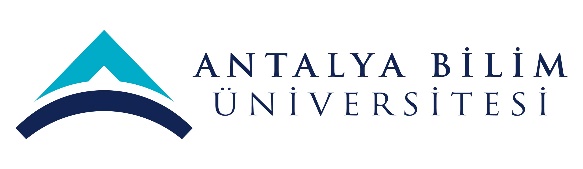 ECTS Course Description FormECTS Course Description FormECTS Course Description FormECTS Course Description FormECTS Course Description FormECTS Course Description FormECTS Course Description FormECTS Course Description FormECTS Course Description FormECTS Course Description FormECTS Course Description FormECTS Course Description FormECTS Course Description FormECTS Course Description FormECTS Course Description FormECTS Course Description FormECTS Course Description FormECTS Course Description FormPART I ( Senate Approval)PART I ( Senate Approval)PART I ( Senate Approval)PART I ( Senate Approval)PART I ( Senate Approval)PART I ( Senate Approval)PART I ( Senate Approval)PART I ( Senate Approval)PART I ( Senate Approval)PART I ( Senate Approval)PART I ( Senate Approval)PART I ( Senate Approval)PART I ( Senate Approval)PART I ( Senate Approval)PART I ( Senate Approval)PART I ( Senate Approval)PART I ( Senate Approval)PART I ( Senate Approval)PART I ( Senate Approval)PART I ( Senate Approval)PART I ( Senate Approval)PART I ( Senate Approval)PART I ( Senate Approval)Offering School  College of Administrative, Economics and Social SciencesCollege of Administrative, Economics and Social SciencesCollege of Administrative, Economics and Social SciencesCollege of Administrative, Economics and Social SciencesCollege of Administrative, Economics and Social SciencesCollege of Administrative, Economics and Social SciencesCollege of Administrative, Economics and Social SciencesCollege of Administrative, Economics and Social SciencesCollege of Administrative, Economics and Social SciencesCollege of Administrative, Economics and Social SciencesCollege of Administrative, Economics and Social SciencesCollege of Administrative, Economics and Social SciencesCollege of Administrative, Economics and Social SciencesCollege of Administrative, Economics and Social SciencesCollege of Administrative, Economics and Social SciencesCollege of Administrative, Economics and Social SciencesCollege of Administrative, Economics and Social SciencesCollege of Administrative, Economics and Social SciencesCollege of Administrative, Economics and Social SciencesCollege of Administrative, Economics and Social SciencesCollege of Administrative, Economics and Social SciencesCollege of Administrative, Economics and Social SciencesOffering DepartmentPolitical Science and International RelationsPolitical Science and International RelationsPolitical Science and International RelationsPolitical Science and International RelationsPolitical Science and International RelationsPolitical Science and International RelationsPolitical Science and International RelationsPolitical Science and International RelationsPolitical Science and International RelationsPolitical Science and International RelationsPolitical Science and International RelationsPolitical Science and International RelationsPolitical Science and International RelationsPolitical Science and International RelationsPolitical Science and International RelationsPolitical Science and International RelationsPolitical Science and International RelationsPolitical Science and International RelationsPolitical Science and International RelationsPolitical Science and International RelationsPolitical Science and International RelationsPolitical Science and International RelationsProgram(s) Offered toPolitical Science and International RelationsPolitical Science and International RelationsPolitical Science and International RelationsPolitical Science and International RelationsPolitical Science and International RelationsPolitical Science and International RelationsPolitical Science and International RelationsPolitical Science and International RelationsPolitical Science and International RelationsPolitical Science and International RelationsPolitical Science and International RelationsPolitical Science and International RelationsPolitical Science and International RelationsElective courseElective courseElective courseElective courseElective courseElective courseElective courseElective courseElective courseProgram(s) Offered toAll other departmentsAll other departmentsAll other departmentsAll other departmentsAll other departmentsAll other departmentsAll other departmentsAll other departmentsAll other departmentsAll other departmentsAll other departmentsAll other departmentsAll other departmentsElective courseElective courseElective courseElective courseElective courseElective courseElective courseElective courseElective courseProgram(s) Offered toCourse Code POLS 403POLS 403POLS 403POLS 403POLS 403POLS 403POLS 403POLS 403POLS 403POLS 403POLS 403POLS 403POLS 403POLS 403POLS 403POLS 403POLS 403POLS 403POLS 403POLS 403POLS 403POLS 403Course NameDemocracy, Civil Society and Social CapitalDemocracy, Civil Society and Social CapitalDemocracy, Civil Society and Social CapitalDemocracy, Civil Society and Social CapitalDemocracy, Civil Society and Social CapitalDemocracy, Civil Society and Social CapitalDemocracy, Civil Society and Social CapitalDemocracy, Civil Society and Social CapitalDemocracy, Civil Society and Social CapitalDemocracy, Civil Society and Social CapitalDemocracy, Civil Society and Social CapitalDemocracy, Civil Society and Social CapitalDemocracy, Civil Society and Social CapitalDemocracy, Civil Society and Social CapitalDemocracy, Civil Society and Social CapitalDemocracy, Civil Society and Social CapitalDemocracy, Civil Society and Social CapitalDemocracy, Civil Society and Social CapitalDemocracy, Civil Society and Social CapitalDemocracy, Civil Society and Social CapitalDemocracy, Civil Society and Social CapitalDemocracy, Civil Society and Social CapitalLanguage of InstructionEnglishEnglishEnglishEnglishEnglishEnglishEnglishEnglishEnglishEnglishEnglishEnglishEnglishEnglishEnglishEnglishEnglishEnglishEnglishEnglishEnglishEnglishType of CourseLecture /  SeminarLecture /  SeminarLecture /  SeminarLecture /  SeminarLecture /  SeminarLecture /  SeminarLecture /  SeminarLecture /  SeminarLecture /  SeminarLecture /  SeminarLecture /  SeminarLecture /  SeminarLecture /  SeminarLecture /  SeminarLecture /  SeminarLecture /  SeminarLecture /  SeminarLecture /  SeminarLecture /  SeminarLecture /  SeminarLecture /  SeminarLecture /  SeminarLevel of CourseUndergraduateUndergraduateUndergraduateUndergraduateUndergraduateUndergraduateUndergraduateUndergraduateUndergraduateUndergraduateUndergraduateUndergraduateUndergraduateUndergraduateUndergraduateUndergraduateUndergraduateUndergraduateUndergraduateUndergraduateUndergraduateUndergraduateHours per WeekLecture: 3Lecture: 3Lecture: 3Lecture: 3Lecture: 3Laboratory:Laboratory:Laboratory:Laboratory:Recitation: Recitation: Practical:  1Practical:  1Practical:  1Practical:  1Studio: Studio: Studio: Other: Other: Other: Other: ECTS Credit6666666666666666666666Grading ModeLetter GradeLetter GradeLetter GradeLetter GradeLetter GradeLetter GradeLetter GradeLetter GradeLetter GradeLetter GradeLetter GradeLetter GradeLetter GradeLetter GradeLetter GradeLetter GradeLetter GradeLetter GradeLetter GradeLetter GradeLetter GradeLetter GradePre-requisitesCo-requisitesRegistration RestrictionEducational ObjectiveTo introduce students to theories of democracy, civil society and social capital.  To develop students’ understanding of the relationship between political regimes and the citizen’s attitudes and behaviors. To encourage students to count on different case studies from different parts of the world.To introduce students to theories of democracy, civil society and social capital.  To develop students’ understanding of the relationship between political regimes and the citizen’s attitudes and behaviors. To encourage students to count on different case studies from different parts of the world.To introduce students to theories of democracy, civil society and social capital.  To develop students’ understanding of the relationship between political regimes and the citizen’s attitudes and behaviors. To encourage students to count on different case studies from different parts of the world.To introduce students to theories of democracy, civil society and social capital.  To develop students’ understanding of the relationship between political regimes and the citizen’s attitudes and behaviors. To encourage students to count on different case studies from different parts of the world.To introduce students to theories of democracy, civil society and social capital.  To develop students’ understanding of the relationship between political regimes and the citizen’s attitudes and behaviors. To encourage students to count on different case studies from different parts of the world.To introduce students to theories of democracy, civil society and social capital.  To develop students’ understanding of the relationship between political regimes and the citizen’s attitudes and behaviors. To encourage students to count on different case studies from different parts of the world.To introduce students to theories of democracy, civil society and social capital.  To develop students’ understanding of the relationship between political regimes and the citizen’s attitudes and behaviors. To encourage students to count on different case studies from different parts of the world.To introduce students to theories of democracy, civil society and social capital.  To develop students’ understanding of the relationship between political regimes and the citizen’s attitudes and behaviors. To encourage students to count on different case studies from different parts of the world.To introduce students to theories of democracy, civil society and social capital.  To develop students’ understanding of the relationship between political regimes and the citizen’s attitudes and behaviors. To encourage students to count on different case studies from different parts of the world.To introduce students to theories of democracy, civil society and social capital.  To develop students’ understanding of the relationship between political regimes and the citizen’s attitudes and behaviors. To encourage students to count on different case studies from different parts of the world.To introduce students to theories of democracy, civil society and social capital.  To develop students’ understanding of the relationship between political regimes and the citizen’s attitudes and behaviors. To encourage students to count on different case studies from different parts of the world.To introduce students to theories of democracy, civil society and social capital.  To develop students’ understanding of the relationship between political regimes and the citizen’s attitudes and behaviors. To encourage students to count on different case studies from different parts of the world.To introduce students to theories of democracy, civil society and social capital.  To develop students’ understanding of the relationship between political regimes and the citizen’s attitudes and behaviors. To encourage students to count on different case studies from different parts of the world.To introduce students to theories of democracy, civil society and social capital.  To develop students’ understanding of the relationship between political regimes and the citizen’s attitudes and behaviors. To encourage students to count on different case studies from different parts of the world.To introduce students to theories of democracy, civil society and social capital.  To develop students’ understanding of the relationship between political regimes and the citizen’s attitudes and behaviors. To encourage students to count on different case studies from different parts of the world.To introduce students to theories of democracy, civil society and social capital.  To develop students’ understanding of the relationship between political regimes and the citizen’s attitudes and behaviors. To encourage students to count on different case studies from different parts of the world.To introduce students to theories of democracy, civil society and social capital.  To develop students’ understanding of the relationship between political regimes and the citizen’s attitudes and behaviors. To encourage students to count on different case studies from different parts of the world.To introduce students to theories of democracy, civil society and social capital.  To develop students’ understanding of the relationship between political regimes and the citizen’s attitudes and behaviors. To encourage students to count on different case studies from different parts of the world.To introduce students to theories of democracy, civil society and social capital.  To develop students’ understanding of the relationship between political regimes and the citizen’s attitudes and behaviors. To encourage students to count on different case studies from different parts of the world.To introduce students to theories of democracy, civil society and social capital.  To develop students’ understanding of the relationship between political regimes and the citizen’s attitudes and behaviors. To encourage students to count on different case studies from different parts of the world.To introduce students to theories of democracy, civil society and social capital.  To develop students’ understanding of the relationship between political regimes and the citizen’s attitudes and behaviors. To encourage students to count on different case studies from different parts of the world.To introduce students to theories of democracy, civil society and social capital.  To develop students’ understanding of the relationship between political regimes and the citizen’s attitudes and behaviors. To encourage students to count on different case studies from different parts of the world.Course DescriptionThe first half this course explores theories of democracy and civil society. This part also introduces the relatively more recent concept of social capital to democracy-civil society debate. The second half exposes students to different case studies as well as cross-country studies, which present different configurations of democratic institutions, civil society and social capital. This part also introduces students to a critical literature about these concepts. The first half this course explores theories of democracy and civil society. This part also introduces the relatively more recent concept of social capital to democracy-civil society debate. The second half exposes students to different case studies as well as cross-country studies, which present different configurations of democratic institutions, civil society and social capital. This part also introduces students to a critical literature about these concepts. The first half this course explores theories of democracy and civil society. This part also introduces the relatively more recent concept of social capital to democracy-civil society debate. The second half exposes students to different case studies as well as cross-country studies, which present different configurations of democratic institutions, civil society and social capital. This part also introduces students to a critical literature about these concepts. The first half this course explores theories of democracy and civil society. This part also introduces the relatively more recent concept of social capital to democracy-civil society debate. The second half exposes students to different case studies as well as cross-country studies, which present different configurations of democratic institutions, civil society and social capital. This part also introduces students to a critical literature about these concepts. The first half this course explores theories of democracy and civil society. This part also introduces the relatively more recent concept of social capital to democracy-civil society debate. The second half exposes students to different case studies as well as cross-country studies, which present different configurations of democratic institutions, civil society and social capital. This part also introduces students to a critical literature about these concepts. The first half this course explores theories of democracy and civil society. This part also introduces the relatively more recent concept of social capital to democracy-civil society debate. The second half exposes students to different case studies as well as cross-country studies, which present different configurations of democratic institutions, civil society and social capital. This part also introduces students to a critical literature about these concepts. The first half this course explores theories of democracy and civil society. This part also introduces the relatively more recent concept of social capital to democracy-civil society debate. The second half exposes students to different case studies as well as cross-country studies, which present different configurations of democratic institutions, civil society and social capital. This part also introduces students to a critical literature about these concepts. The first half this course explores theories of democracy and civil society. This part also introduces the relatively more recent concept of social capital to democracy-civil society debate. The second half exposes students to different case studies as well as cross-country studies, which present different configurations of democratic institutions, civil society and social capital. This part also introduces students to a critical literature about these concepts. The first half this course explores theories of democracy and civil society. This part also introduces the relatively more recent concept of social capital to democracy-civil society debate. The second half exposes students to different case studies as well as cross-country studies, which present different configurations of democratic institutions, civil society and social capital. This part also introduces students to a critical literature about these concepts. The first half this course explores theories of democracy and civil society. This part also introduces the relatively more recent concept of social capital to democracy-civil society debate. The second half exposes students to different case studies as well as cross-country studies, which present different configurations of democratic institutions, civil society and social capital. This part also introduces students to a critical literature about these concepts. The first half this course explores theories of democracy and civil society. This part also introduces the relatively more recent concept of social capital to democracy-civil society debate. The second half exposes students to different case studies as well as cross-country studies, which present different configurations of democratic institutions, civil society and social capital. This part also introduces students to a critical literature about these concepts. The first half this course explores theories of democracy and civil society. This part also introduces the relatively more recent concept of social capital to democracy-civil society debate. The second half exposes students to different case studies as well as cross-country studies, which present different configurations of democratic institutions, civil society and social capital. This part also introduces students to a critical literature about these concepts. The first half this course explores theories of democracy and civil society. This part also introduces the relatively more recent concept of social capital to democracy-civil society debate. The second half exposes students to different case studies as well as cross-country studies, which present different configurations of democratic institutions, civil society and social capital. This part also introduces students to a critical literature about these concepts. The first half this course explores theories of democracy and civil society. This part also introduces the relatively more recent concept of social capital to democracy-civil society debate. The second half exposes students to different case studies as well as cross-country studies, which present different configurations of democratic institutions, civil society and social capital. This part also introduces students to a critical literature about these concepts. The first half this course explores theories of democracy and civil society. This part also introduces the relatively more recent concept of social capital to democracy-civil society debate. The second half exposes students to different case studies as well as cross-country studies, which present different configurations of democratic institutions, civil society and social capital. This part also introduces students to a critical literature about these concepts. The first half this course explores theories of democracy and civil society. This part also introduces the relatively more recent concept of social capital to democracy-civil society debate. The second half exposes students to different case studies as well as cross-country studies, which present different configurations of democratic institutions, civil society and social capital. This part also introduces students to a critical literature about these concepts. The first half this course explores theories of democracy and civil society. This part also introduces the relatively more recent concept of social capital to democracy-civil society debate. The second half exposes students to different case studies as well as cross-country studies, which present different configurations of democratic institutions, civil society and social capital. This part also introduces students to a critical literature about these concepts. The first half this course explores theories of democracy and civil society. This part also introduces the relatively more recent concept of social capital to democracy-civil society debate. The second half exposes students to different case studies as well as cross-country studies, which present different configurations of democratic institutions, civil society and social capital. This part also introduces students to a critical literature about these concepts. The first half this course explores theories of democracy and civil society. This part also introduces the relatively more recent concept of social capital to democracy-civil society debate. The second half exposes students to different case studies as well as cross-country studies, which present different configurations of democratic institutions, civil society and social capital. This part also introduces students to a critical literature about these concepts. The first half this course explores theories of democracy and civil society. This part also introduces the relatively more recent concept of social capital to democracy-civil society debate. The second half exposes students to different case studies as well as cross-country studies, which present different configurations of democratic institutions, civil society and social capital. This part also introduces students to a critical literature about these concepts. The first half this course explores theories of democracy and civil society. This part also introduces the relatively more recent concept of social capital to democracy-civil society debate. The second half exposes students to different case studies as well as cross-country studies, which present different configurations of democratic institutions, civil society and social capital. This part also introduces students to a critical literature about these concepts. The first half this course explores theories of democracy and civil society. This part also introduces the relatively more recent concept of social capital to democracy-civil society debate. The second half exposes students to different case studies as well as cross-country studies, which present different configurations of democratic institutions, civil society and social capital. This part also introduces students to a critical literature about these concepts. Learning Outcomes LO1 LO1 LO1 Explain about theories of democracy, civil society and social capitalCompare different case studies and cross-country studiesRelate theories to current political eventsAnalyze democratic regimes from both behavioral and structural points of viewExplain critical approaches to studies on civil society and social capitalCommunicate effectively  Explain about theories of democracy, civil society and social capitalCompare different case studies and cross-country studiesRelate theories to current political eventsAnalyze democratic regimes from both behavioral and structural points of viewExplain critical approaches to studies on civil society and social capitalCommunicate effectively  Explain about theories of democracy, civil society and social capitalCompare different case studies and cross-country studiesRelate theories to current political eventsAnalyze democratic regimes from both behavioral and structural points of viewExplain critical approaches to studies on civil society and social capitalCommunicate effectively  Explain about theories of democracy, civil society and social capitalCompare different case studies and cross-country studiesRelate theories to current political eventsAnalyze democratic regimes from both behavioral and structural points of viewExplain critical approaches to studies on civil society and social capitalCommunicate effectively  Explain about theories of democracy, civil society and social capitalCompare different case studies and cross-country studiesRelate theories to current political eventsAnalyze democratic regimes from both behavioral and structural points of viewExplain critical approaches to studies on civil society and social capitalCommunicate effectively  Explain about theories of democracy, civil society and social capitalCompare different case studies and cross-country studiesRelate theories to current political eventsAnalyze democratic regimes from both behavioral and structural points of viewExplain critical approaches to studies on civil society and social capitalCommunicate effectively  Explain about theories of democracy, civil society and social capitalCompare different case studies and cross-country studiesRelate theories to current political eventsAnalyze democratic regimes from both behavioral and structural points of viewExplain critical approaches to studies on civil society and social capitalCommunicate effectively  Explain about theories of democracy, civil society and social capitalCompare different case studies and cross-country studiesRelate theories to current political eventsAnalyze democratic regimes from both behavioral and structural points of viewExplain critical approaches to studies on civil society and social capitalCommunicate effectively  Explain about theories of democracy, civil society and social capitalCompare different case studies and cross-country studiesRelate theories to current political eventsAnalyze democratic regimes from both behavioral and structural points of viewExplain critical approaches to studies on civil society and social capitalCommunicate effectively  Explain about theories of democracy, civil society and social capitalCompare different case studies and cross-country studiesRelate theories to current political eventsAnalyze democratic regimes from both behavioral and structural points of viewExplain critical approaches to studies on civil society and social capitalCommunicate effectively  Explain about theories of democracy, civil society and social capitalCompare different case studies and cross-country studiesRelate theories to current political eventsAnalyze democratic regimes from both behavioral and structural points of viewExplain critical approaches to studies on civil society and social capitalCommunicate effectively  Explain about theories of democracy, civil society and social capitalCompare different case studies and cross-country studiesRelate theories to current political eventsAnalyze democratic regimes from both behavioral and structural points of viewExplain critical approaches to studies on civil society and social capitalCommunicate effectively  Explain about theories of democracy, civil society and social capitalCompare different case studies and cross-country studiesRelate theories to current political eventsAnalyze democratic regimes from both behavioral and structural points of viewExplain critical approaches to studies on civil society and social capitalCommunicate effectively  Explain about theories of democracy, civil society and social capitalCompare different case studies and cross-country studiesRelate theories to current political eventsAnalyze democratic regimes from both behavioral and structural points of viewExplain critical approaches to studies on civil society and social capitalCommunicate effectively  Explain about theories of democracy, civil society and social capitalCompare different case studies and cross-country studiesRelate theories to current political eventsAnalyze democratic regimes from both behavioral and structural points of viewExplain critical approaches to studies on civil society and social capitalCommunicate effectively  Explain about theories of democracy, civil society and social capitalCompare different case studies and cross-country studiesRelate theories to current political eventsAnalyze democratic regimes from both behavioral and structural points of viewExplain critical approaches to studies on civil society and social capitalCommunicate effectively  Explain about theories of democracy, civil society and social capitalCompare different case studies and cross-country studiesRelate theories to current political eventsAnalyze democratic regimes from both behavioral and structural points of viewExplain critical approaches to studies on civil society and social capitalCommunicate effectively  Explain about theories of democracy, civil society and social capitalCompare different case studies and cross-country studiesRelate theories to current political eventsAnalyze democratic regimes from both behavioral and structural points of viewExplain critical approaches to studies on civil society and social capitalCommunicate effectively  Explain about theories of democracy, civil society and social capitalCompare different case studies and cross-country studiesRelate theories to current political eventsAnalyze democratic regimes from both behavioral and structural points of viewExplain critical approaches to studies on civil society and social capitalCommunicate effectively  Learning Outcomes LO2LO2LO2Explain about theories of democracy, civil society and social capitalCompare different case studies and cross-country studiesRelate theories to current political eventsAnalyze democratic regimes from both behavioral and structural points of viewExplain critical approaches to studies on civil society and social capitalCommunicate effectively  Explain about theories of democracy, civil society and social capitalCompare different case studies and cross-country studiesRelate theories to current political eventsAnalyze democratic regimes from both behavioral and structural points of viewExplain critical approaches to studies on civil society and social capitalCommunicate effectively  Explain about theories of democracy, civil society and social capitalCompare different case studies and cross-country studiesRelate theories to current political eventsAnalyze democratic regimes from both behavioral and structural points of viewExplain critical approaches to studies on civil society and social capitalCommunicate effectively  Explain about theories of democracy, civil society and social capitalCompare different case studies and cross-country studiesRelate theories to current political eventsAnalyze democratic regimes from both behavioral and structural points of viewExplain critical approaches to studies on civil society and social capitalCommunicate effectively  Explain about theories of democracy, civil society and social capitalCompare different case studies and cross-country studiesRelate theories to current political eventsAnalyze democratic regimes from both behavioral and structural points of viewExplain critical approaches to studies on civil society and social capitalCommunicate effectively  Explain about theories of democracy, civil society and social capitalCompare different case studies and cross-country studiesRelate theories to current political eventsAnalyze democratic regimes from both behavioral and structural points of viewExplain critical approaches to studies on civil society and social capitalCommunicate effectively  Explain about theories of democracy, civil society and social capitalCompare different case studies and cross-country studiesRelate theories to current political eventsAnalyze democratic regimes from both behavioral and structural points of viewExplain critical approaches to studies on civil society and social capitalCommunicate effectively  Explain about theories of democracy, civil society and social capitalCompare different case studies and cross-country studiesRelate theories to current political eventsAnalyze democratic regimes from both behavioral and structural points of viewExplain critical approaches to studies on civil society and social capitalCommunicate effectively  Explain about theories of democracy, civil society and social capitalCompare different case studies and cross-country studiesRelate theories to current political eventsAnalyze democratic regimes from both behavioral and structural points of viewExplain critical approaches to studies on civil society and social capitalCommunicate effectively  Explain about theories of democracy, civil society and social capitalCompare different case studies and cross-country studiesRelate theories to current political eventsAnalyze democratic regimes from both behavioral and structural points of viewExplain critical approaches to studies on civil society and social capitalCommunicate effectively  Explain about theories of democracy, civil society and social capitalCompare different case studies and cross-country studiesRelate theories to current political eventsAnalyze democratic regimes from both behavioral and structural points of viewExplain critical approaches to studies on civil society and social capitalCommunicate effectively  Explain about theories of democracy, civil society and social capitalCompare different case studies and cross-country studiesRelate theories to current political eventsAnalyze democratic regimes from both behavioral and structural points of viewExplain critical approaches to studies on civil society and social capitalCommunicate effectively  Explain about theories of democracy, civil society and social capitalCompare different case studies and cross-country studiesRelate theories to current political eventsAnalyze democratic regimes from both behavioral and structural points of viewExplain critical approaches to studies on civil society and social capitalCommunicate effectively  Explain about theories of democracy, civil society and social capitalCompare different case studies and cross-country studiesRelate theories to current political eventsAnalyze democratic regimes from both behavioral and structural points of viewExplain critical approaches to studies on civil society and social capitalCommunicate effectively  Explain about theories of democracy, civil society and social capitalCompare different case studies and cross-country studiesRelate theories to current political eventsAnalyze democratic regimes from both behavioral and structural points of viewExplain critical approaches to studies on civil society and social capitalCommunicate effectively  Explain about theories of democracy, civil society and social capitalCompare different case studies and cross-country studiesRelate theories to current political eventsAnalyze democratic regimes from both behavioral and structural points of viewExplain critical approaches to studies on civil society and social capitalCommunicate effectively  Explain about theories of democracy, civil society and social capitalCompare different case studies and cross-country studiesRelate theories to current political eventsAnalyze democratic regimes from both behavioral and structural points of viewExplain critical approaches to studies on civil society and social capitalCommunicate effectively  Explain about theories of democracy, civil society and social capitalCompare different case studies and cross-country studiesRelate theories to current political eventsAnalyze democratic regimes from both behavioral and structural points of viewExplain critical approaches to studies on civil society and social capitalCommunicate effectively  Explain about theories of democracy, civil society and social capitalCompare different case studies and cross-country studiesRelate theories to current political eventsAnalyze democratic regimes from both behavioral and structural points of viewExplain critical approaches to studies on civil society and social capitalCommunicate effectively  Learning Outcomes LO3LO3LO3Explain about theories of democracy, civil society and social capitalCompare different case studies and cross-country studiesRelate theories to current political eventsAnalyze democratic regimes from both behavioral and structural points of viewExplain critical approaches to studies on civil society and social capitalCommunicate effectively  Explain about theories of democracy, civil society and social capitalCompare different case studies and cross-country studiesRelate theories to current political eventsAnalyze democratic regimes from both behavioral and structural points of viewExplain critical approaches to studies on civil society and social capitalCommunicate effectively  Explain about theories of democracy, civil society and social capitalCompare different case studies and cross-country studiesRelate theories to current political eventsAnalyze democratic regimes from both behavioral and structural points of viewExplain critical approaches to studies on civil society and social capitalCommunicate effectively  Explain about theories of democracy, civil society and social capitalCompare different case studies and cross-country studiesRelate theories to current political eventsAnalyze democratic regimes from both behavioral and structural points of viewExplain critical approaches to studies on civil society and social capitalCommunicate effectively  Explain about theories of democracy, civil society and social capitalCompare different case studies and cross-country studiesRelate theories to current political eventsAnalyze democratic regimes from both behavioral and structural points of viewExplain critical approaches to studies on civil society and social capitalCommunicate effectively  Explain about theories of democracy, civil society and social capitalCompare different case studies and cross-country studiesRelate theories to current political eventsAnalyze democratic regimes from both behavioral and structural points of viewExplain critical approaches to studies on civil society and social capitalCommunicate effectively  Explain about theories of democracy, civil society and social capitalCompare different case studies and cross-country studiesRelate theories to current political eventsAnalyze democratic regimes from both behavioral and structural points of viewExplain critical approaches to studies on civil society and social capitalCommunicate effectively  Explain about theories of democracy, civil society and social capitalCompare different case studies and cross-country studiesRelate theories to current political eventsAnalyze democratic regimes from both behavioral and structural points of viewExplain critical approaches to studies on civil society and social capitalCommunicate effectively  Explain about theories of democracy, civil society and social capitalCompare different case studies and cross-country studiesRelate theories to current political eventsAnalyze democratic regimes from both behavioral and structural points of viewExplain critical approaches to studies on civil society and social capitalCommunicate effectively  Explain about theories of democracy, civil society and social capitalCompare different case studies and cross-country studiesRelate theories to current political eventsAnalyze democratic regimes from both behavioral and structural points of viewExplain critical approaches to studies on civil society and social capitalCommunicate effectively  Explain about theories of democracy, civil society and social capitalCompare different case studies and cross-country studiesRelate theories to current political eventsAnalyze democratic regimes from both behavioral and structural points of viewExplain critical approaches to studies on civil society and social capitalCommunicate effectively  Explain about theories of democracy, civil society and social capitalCompare different case studies and cross-country studiesRelate theories to current political eventsAnalyze democratic regimes from both behavioral and structural points of viewExplain critical approaches to studies on civil society and social capitalCommunicate effectively  Explain about theories of democracy, civil society and social capitalCompare different case studies and cross-country studiesRelate theories to current political eventsAnalyze democratic regimes from both behavioral and structural points of viewExplain critical approaches to studies on civil society and social capitalCommunicate effectively  Explain about theories of democracy, civil society and social capitalCompare different case studies and cross-country studiesRelate theories to current political eventsAnalyze democratic regimes from both behavioral and structural points of viewExplain critical approaches to studies on civil society and social capitalCommunicate effectively  Explain about theories of democracy, civil society and social capitalCompare different case studies and cross-country studiesRelate theories to current political eventsAnalyze democratic regimes from both behavioral and structural points of viewExplain critical approaches to studies on civil society and social capitalCommunicate effectively  Explain about theories of democracy, civil society and social capitalCompare different case studies and cross-country studiesRelate theories to current political eventsAnalyze democratic regimes from both behavioral and structural points of viewExplain critical approaches to studies on civil society and social capitalCommunicate effectively  Explain about theories of democracy, civil society and social capitalCompare different case studies and cross-country studiesRelate theories to current political eventsAnalyze democratic regimes from both behavioral and structural points of viewExplain critical approaches to studies on civil society and social capitalCommunicate effectively  Explain about theories of democracy, civil society and social capitalCompare different case studies and cross-country studiesRelate theories to current political eventsAnalyze democratic regimes from both behavioral and structural points of viewExplain critical approaches to studies on civil society and social capitalCommunicate effectively  Explain about theories of democracy, civil society and social capitalCompare different case studies and cross-country studiesRelate theories to current political eventsAnalyze democratic regimes from both behavioral and structural points of viewExplain critical approaches to studies on civil society and social capitalCommunicate effectively  Learning Outcomes LO4LO4LO4Explain about theories of democracy, civil society and social capitalCompare different case studies and cross-country studiesRelate theories to current political eventsAnalyze democratic regimes from both behavioral and structural points of viewExplain critical approaches to studies on civil society and social capitalCommunicate effectively  Explain about theories of democracy, civil society and social capitalCompare different case studies and cross-country studiesRelate theories to current political eventsAnalyze democratic regimes from both behavioral and structural points of viewExplain critical approaches to studies on civil society and social capitalCommunicate effectively  Explain about theories of democracy, civil society and social capitalCompare different case studies and cross-country studiesRelate theories to current political eventsAnalyze democratic regimes from both behavioral and structural points of viewExplain critical approaches to studies on civil society and social capitalCommunicate effectively  Explain about theories of democracy, civil society and social capitalCompare different case studies and cross-country studiesRelate theories to current political eventsAnalyze democratic regimes from both behavioral and structural points of viewExplain critical approaches to studies on civil society and social capitalCommunicate effectively  Explain about theories of democracy, civil society and social capitalCompare different case studies and cross-country studiesRelate theories to current political eventsAnalyze democratic regimes from both behavioral and structural points of viewExplain critical approaches to studies on civil society and social capitalCommunicate effectively  Explain about theories of democracy, civil society and social capitalCompare different case studies and cross-country studiesRelate theories to current political eventsAnalyze democratic regimes from both behavioral and structural points of viewExplain critical approaches to studies on civil society and social capitalCommunicate effectively  Explain about theories of democracy, civil society and social capitalCompare different case studies and cross-country studiesRelate theories to current political eventsAnalyze democratic regimes from both behavioral and structural points of viewExplain critical approaches to studies on civil society and social capitalCommunicate effectively  Explain about theories of democracy, civil society and social capitalCompare different case studies and cross-country studiesRelate theories to current political eventsAnalyze democratic regimes from both behavioral and structural points of viewExplain critical approaches to studies on civil society and social capitalCommunicate effectively  Explain about theories of democracy, civil society and social capitalCompare different case studies and cross-country studiesRelate theories to current political eventsAnalyze democratic regimes from both behavioral and structural points of viewExplain critical approaches to studies on civil society and social capitalCommunicate effectively  Explain about theories of democracy, civil society and social capitalCompare different case studies and cross-country studiesRelate theories to current political eventsAnalyze democratic regimes from both behavioral and structural points of viewExplain critical approaches to studies on civil society and social capitalCommunicate effectively  Explain about theories of democracy, civil society and social capitalCompare different case studies and cross-country studiesRelate theories to current political eventsAnalyze democratic regimes from both behavioral and structural points of viewExplain critical approaches to studies on civil society and social capitalCommunicate effectively  Explain about theories of democracy, civil society and social capitalCompare different case studies and cross-country studiesRelate theories to current political eventsAnalyze democratic regimes from both behavioral and structural points of viewExplain critical approaches to studies on civil society and social capitalCommunicate effectively  Explain about theories of democracy, civil society and social capitalCompare different case studies and cross-country studiesRelate theories to current political eventsAnalyze democratic regimes from both behavioral and structural points of viewExplain critical approaches to studies on civil society and social capitalCommunicate effectively  Explain about theories of democracy, civil society and social capitalCompare different case studies and cross-country studiesRelate theories to current political eventsAnalyze democratic regimes from both behavioral and structural points of viewExplain critical approaches to studies on civil society and social capitalCommunicate effectively  Explain about theories of democracy, civil society and social capitalCompare different case studies and cross-country studiesRelate theories to current political eventsAnalyze democratic regimes from both behavioral and structural points of viewExplain critical approaches to studies on civil society and social capitalCommunicate effectively  Explain about theories of democracy, civil society and social capitalCompare different case studies and cross-country studiesRelate theories to current political eventsAnalyze democratic regimes from both behavioral and structural points of viewExplain critical approaches to studies on civil society and social capitalCommunicate effectively  Explain about theories of democracy, civil society and social capitalCompare different case studies and cross-country studiesRelate theories to current political eventsAnalyze democratic regimes from both behavioral and structural points of viewExplain critical approaches to studies on civil society and social capitalCommunicate effectively  Explain about theories of democracy, civil society and social capitalCompare different case studies and cross-country studiesRelate theories to current political eventsAnalyze democratic regimes from both behavioral and structural points of viewExplain critical approaches to studies on civil society and social capitalCommunicate effectively  Explain about theories of democracy, civil society and social capitalCompare different case studies and cross-country studiesRelate theories to current political eventsAnalyze democratic regimes from both behavioral and structural points of viewExplain critical approaches to studies on civil society and social capitalCommunicate effectively  Learning Outcomes LO5LO5LO5Explain about theories of democracy, civil society and social capitalCompare different case studies and cross-country studiesRelate theories to current political eventsAnalyze democratic regimes from both behavioral and structural points of viewExplain critical approaches to studies on civil society and social capitalCommunicate effectively  Explain about theories of democracy, civil society and social capitalCompare different case studies and cross-country studiesRelate theories to current political eventsAnalyze democratic regimes from both behavioral and structural points of viewExplain critical approaches to studies on civil society and social capitalCommunicate effectively  Explain about theories of democracy, civil society and social capitalCompare different case studies and cross-country studiesRelate theories to current political eventsAnalyze democratic regimes from both behavioral and structural points of viewExplain critical approaches to studies on civil society and social capitalCommunicate effectively  Explain about theories of democracy, civil society and social capitalCompare different case studies and cross-country studiesRelate theories to current political eventsAnalyze democratic regimes from both behavioral and structural points of viewExplain critical approaches to studies on civil society and social capitalCommunicate effectively  Explain about theories of democracy, civil society and social capitalCompare different case studies and cross-country studiesRelate theories to current political eventsAnalyze democratic regimes from both behavioral and structural points of viewExplain critical approaches to studies on civil society and social capitalCommunicate effectively  Explain about theories of democracy, civil society and social capitalCompare different case studies and cross-country studiesRelate theories to current political eventsAnalyze democratic regimes from both behavioral and structural points of viewExplain critical approaches to studies on civil society and social capitalCommunicate effectively  Explain about theories of democracy, civil society and social capitalCompare different case studies and cross-country studiesRelate theories to current political eventsAnalyze democratic regimes from both behavioral and structural points of viewExplain critical approaches to studies on civil society and social capitalCommunicate effectively  Explain about theories of democracy, civil society and social capitalCompare different case studies and cross-country studiesRelate theories to current political eventsAnalyze democratic regimes from both behavioral and structural points of viewExplain critical approaches to studies on civil society and social capitalCommunicate effectively  Explain about theories of democracy, civil society and social capitalCompare different case studies and cross-country studiesRelate theories to current political eventsAnalyze democratic regimes from both behavioral and structural points of viewExplain critical approaches to studies on civil society and social capitalCommunicate effectively  Explain about theories of democracy, civil society and social capitalCompare different case studies and cross-country studiesRelate theories to current political eventsAnalyze democratic regimes from both behavioral and structural points of viewExplain critical approaches to studies on civil society and social capitalCommunicate effectively  Explain about theories of democracy, civil society and social capitalCompare different case studies and cross-country studiesRelate theories to current political eventsAnalyze democratic regimes from both behavioral and structural points of viewExplain critical approaches to studies on civil society and social capitalCommunicate effectively  Explain about theories of democracy, civil society and social capitalCompare different case studies and cross-country studiesRelate theories to current political eventsAnalyze democratic regimes from both behavioral and structural points of viewExplain critical approaches to studies on civil society and social capitalCommunicate effectively  Explain about theories of democracy, civil society and social capitalCompare different case studies and cross-country studiesRelate theories to current political eventsAnalyze democratic regimes from both behavioral and structural points of viewExplain critical approaches to studies on civil society and social capitalCommunicate effectively  Explain about theories of democracy, civil society and social capitalCompare different case studies and cross-country studiesRelate theories to current political eventsAnalyze democratic regimes from both behavioral and structural points of viewExplain critical approaches to studies on civil society and social capitalCommunicate effectively  Explain about theories of democracy, civil society and social capitalCompare different case studies and cross-country studiesRelate theories to current political eventsAnalyze democratic regimes from both behavioral and structural points of viewExplain critical approaches to studies on civil society and social capitalCommunicate effectively  Explain about theories of democracy, civil society and social capitalCompare different case studies and cross-country studiesRelate theories to current political eventsAnalyze democratic regimes from both behavioral and structural points of viewExplain critical approaches to studies on civil society and social capitalCommunicate effectively  Explain about theories of democracy, civil society and social capitalCompare different case studies and cross-country studiesRelate theories to current political eventsAnalyze democratic regimes from both behavioral and structural points of viewExplain critical approaches to studies on civil society and social capitalCommunicate effectively  Explain about theories of democracy, civil society and social capitalCompare different case studies and cross-country studiesRelate theories to current political eventsAnalyze democratic regimes from both behavioral and structural points of viewExplain critical approaches to studies on civil society and social capitalCommunicate effectively  Explain about theories of democracy, civil society and social capitalCompare different case studies and cross-country studiesRelate theories to current political eventsAnalyze democratic regimes from both behavioral and structural points of viewExplain critical approaches to studies on civil society and social capitalCommunicate effectively  Learning Outcomes LO6LO6LO6Explain about theories of democracy, civil society and social capitalCompare different case studies and cross-country studiesRelate theories to current political eventsAnalyze democratic regimes from both behavioral and structural points of viewExplain critical approaches to studies on civil society and social capitalCommunicate effectively  Explain about theories of democracy, civil society and social capitalCompare different case studies and cross-country studiesRelate theories to current political eventsAnalyze democratic regimes from both behavioral and structural points of viewExplain critical approaches to studies on civil society and social capitalCommunicate effectively  Explain about theories of democracy, civil society and social capitalCompare different case studies and cross-country studiesRelate theories to current political eventsAnalyze democratic regimes from both behavioral and structural points of viewExplain critical approaches to studies on civil society and social capitalCommunicate effectively  Explain about theories of democracy, civil society and social capitalCompare different case studies and cross-country studiesRelate theories to current political eventsAnalyze democratic regimes from both behavioral and structural points of viewExplain critical approaches to studies on civil society and social capitalCommunicate effectively  Explain about theories of democracy, civil society and social capitalCompare different case studies and cross-country studiesRelate theories to current political eventsAnalyze democratic regimes from both behavioral and structural points of viewExplain critical approaches to studies on civil society and social capitalCommunicate effectively  Explain about theories of democracy, civil society and social capitalCompare different case studies and cross-country studiesRelate theories to current political eventsAnalyze democratic regimes from both behavioral and structural points of viewExplain critical approaches to studies on civil society and social capitalCommunicate effectively  Explain about theories of democracy, civil society and social capitalCompare different case studies and cross-country studiesRelate theories to current political eventsAnalyze democratic regimes from both behavioral and structural points of viewExplain critical approaches to studies on civil society and social capitalCommunicate effectively  Explain about theories of democracy, civil society and social capitalCompare different case studies and cross-country studiesRelate theories to current political eventsAnalyze democratic regimes from both behavioral and structural points of viewExplain critical approaches to studies on civil society and social capitalCommunicate effectively  Explain about theories of democracy, civil society and social capitalCompare different case studies and cross-country studiesRelate theories to current political eventsAnalyze democratic regimes from both behavioral and structural points of viewExplain critical approaches to studies on civil society and social capitalCommunicate effectively  Explain about theories of democracy, civil society and social capitalCompare different case studies and cross-country studiesRelate theories to current political eventsAnalyze democratic regimes from both behavioral and structural points of viewExplain critical approaches to studies on civil society and social capitalCommunicate effectively  Explain about theories of democracy, civil society and social capitalCompare different case studies and cross-country studiesRelate theories to current political eventsAnalyze democratic regimes from both behavioral and structural points of viewExplain critical approaches to studies on civil society and social capitalCommunicate effectively  Explain about theories of democracy, civil society and social capitalCompare different case studies and cross-country studiesRelate theories to current political eventsAnalyze democratic regimes from both behavioral and structural points of viewExplain critical approaches to studies on civil society and social capitalCommunicate effectively  Explain about theories of democracy, civil society and social capitalCompare different case studies and cross-country studiesRelate theories to current political eventsAnalyze democratic regimes from both behavioral and structural points of viewExplain critical approaches to studies on civil society and social capitalCommunicate effectively  Explain about theories of democracy, civil society and social capitalCompare different case studies and cross-country studiesRelate theories to current political eventsAnalyze democratic regimes from both behavioral and structural points of viewExplain critical approaches to studies on civil society and social capitalCommunicate effectively  Explain about theories of democracy, civil society and social capitalCompare different case studies and cross-country studiesRelate theories to current political eventsAnalyze democratic regimes from both behavioral and structural points of viewExplain critical approaches to studies on civil society and social capitalCommunicate effectively  Explain about theories of democracy, civil society and social capitalCompare different case studies and cross-country studiesRelate theories to current political eventsAnalyze democratic regimes from both behavioral and structural points of viewExplain critical approaches to studies on civil society and social capitalCommunicate effectively  Explain about theories of democracy, civil society and social capitalCompare different case studies and cross-country studiesRelate theories to current political eventsAnalyze democratic regimes from both behavioral and structural points of viewExplain critical approaches to studies on civil society and social capitalCommunicate effectively  Explain about theories of democracy, civil society and social capitalCompare different case studies and cross-country studiesRelate theories to current political eventsAnalyze democratic regimes from both behavioral and structural points of viewExplain critical approaches to studies on civil society and social capitalCommunicate effectively  Explain about theories of democracy, civil society and social capitalCompare different case studies and cross-country studiesRelate theories to current political eventsAnalyze democratic regimes from both behavioral and structural points of viewExplain critical approaches to studies on civil society and social capitalCommunicate effectively  Learning Outcomes LO7LO7LO7Explain about theories of democracy, civil society and social capitalCompare different case studies and cross-country studiesRelate theories to current political eventsAnalyze democratic regimes from both behavioral and structural points of viewExplain critical approaches to studies on civil society and social capitalCommunicate effectively  Explain about theories of democracy, civil society and social capitalCompare different case studies and cross-country studiesRelate theories to current political eventsAnalyze democratic regimes from both behavioral and structural points of viewExplain critical approaches to studies on civil society and social capitalCommunicate effectively  Explain about theories of democracy, civil society and social capitalCompare different case studies and cross-country studiesRelate theories to current political eventsAnalyze democratic regimes from both behavioral and structural points of viewExplain critical approaches to studies on civil society and social capitalCommunicate effectively  Explain about theories of democracy, civil society and social capitalCompare different case studies and cross-country studiesRelate theories to current political eventsAnalyze democratic regimes from both behavioral and structural points of viewExplain critical approaches to studies on civil society and social capitalCommunicate effectively  Explain about theories of democracy, civil society and social capitalCompare different case studies and cross-country studiesRelate theories to current political eventsAnalyze democratic regimes from both behavioral and structural points of viewExplain critical approaches to studies on civil society and social capitalCommunicate effectively  Explain about theories of democracy, civil society and social capitalCompare different case studies and cross-country studiesRelate theories to current political eventsAnalyze democratic regimes from both behavioral and structural points of viewExplain critical approaches to studies on civil society and social capitalCommunicate effectively  Explain about theories of democracy, civil society and social capitalCompare different case studies and cross-country studiesRelate theories to current political eventsAnalyze democratic regimes from both behavioral and structural points of viewExplain critical approaches to studies on civil society and social capitalCommunicate effectively  Explain about theories of democracy, civil society and social capitalCompare different case studies and cross-country studiesRelate theories to current political eventsAnalyze democratic regimes from both behavioral and structural points of viewExplain critical approaches to studies on civil society and social capitalCommunicate effectively  Explain about theories of democracy, civil society and social capitalCompare different case studies and cross-country studiesRelate theories to current political eventsAnalyze democratic regimes from both behavioral and structural points of viewExplain critical approaches to studies on civil society and social capitalCommunicate effectively  Explain about theories of democracy, civil society and social capitalCompare different case studies and cross-country studiesRelate theories to current political eventsAnalyze democratic regimes from both behavioral and structural points of viewExplain critical approaches to studies on civil society and social capitalCommunicate effectively  Explain about theories of democracy, civil society and social capitalCompare different case studies and cross-country studiesRelate theories to current political eventsAnalyze democratic regimes from both behavioral and structural points of viewExplain critical approaches to studies on civil society and social capitalCommunicate effectively  Explain about theories of democracy, civil society and social capitalCompare different case studies and cross-country studiesRelate theories to current political eventsAnalyze democratic regimes from both behavioral and structural points of viewExplain critical approaches to studies on civil society and social capitalCommunicate effectively  Explain about theories of democracy, civil society and social capitalCompare different case studies and cross-country studiesRelate theories to current political eventsAnalyze democratic regimes from both behavioral and structural points of viewExplain critical approaches to studies on civil society and social capitalCommunicate effectively  Explain about theories of democracy, civil society and social capitalCompare different case studies and cross-country studiesRelate theories to current political eventsAnalyze democratic regimes from both behavioral and structural points of viewExplain critical approaches to studies on civil society and social capitalCommunicate effectively  Explain about theories of democracy, civil society and social capitalCompare different case studies and cross-country studiesRelate theories to current political eventsAnalyze democratic regimes from both behavioral and structural points of viewExplain critical approaches to studies on civil society and social capitalCommunicate effectively  Explain about theories of democracy, civil society and social capitalCompare different case studies and cross-country studiesRelate theories to current political eventsAnalyze democratic regimes from both behavioral and structural points of viewExplain critical approaches to studies on civil society and social capitalCommunicate effectively  Explain about theories of democracy, civil society and social capitalCompare different case studies and cross-country studiesRelate theories to current political eventsAnalyze democratic regimes from both behavioral and structural points of viewExplain critical approaches to studies on civil society and social capitalCommunicate effectively  Explain about theories of democracy, civil society and social capitalCompare different case studies and cross-country studiesRelate theories to current political eventsAnalyze democratic regimes from both behavioral and structural points of viewExplain critical approaches to studies on civil society and social capitalCommunicate effectively  Explain about theories of democracy, civil society and social capitalCompare different case studies and cross-country studiesRelate theories to current political eventsAnalyze democratic regimes from both behavioral and structural points of viewExplain critical approaches to studies on civil society and social capitalCommunicate effectively  Learning Outcomes Explain about theories of democracy, civil society and social capitalCompare different case studies and cross-country studiesRelate theories to current political eventsAnalyze democratic regimes from both behavioral and structural points of viewExplain critical approaches to studies on civil society and social capitalCommunicate effectively  Explain about theories of democracy, civil society and social capitalCompare different case studies and cross-country studiesRelate theories to current political eventsAnalyze democratic regimes from both behavioral and structural points of viewExplain critical approaches to studies on civil society and social capitalCommunicate effectively  Explain about theories of democracy, civil society and social capitalCompare different case studies and cross-country studiesRelate theories to current political eventsAnalyze democratic regimes from both behavioral and structural points of viewExplain critical approaches to studies on civil society and social capitalCommunicate effectively  Explain about theories of democracy, civil society and social capitalCompare different case studies and cross-country studiesRelate theories to current political eventsAnalyze democratic regimes from both behavioral and structural points of viewExplain critical approaches to studies on civil society and social capitalCommunicate effectively  Explain about theories of democracy, civil society and social capitalCompare different case studies and cross-country studiesRelate theories to current political eventsAnalyze democratic regimes from both behavioral and structural points of viewExplain critical approaches to studies on civil society and social capitalCommunicate effectively  Explain about theories of democracy, civil society and social capitalCompare different case studies and cross-country studiesRelate theories to current political eventsAnalyze democratic regimes from both behavioral and structural points of viewExplain critical approaches to studies on civil society and social capitalCommunicate effectively  Explain about theories of democracy, civil society and social capitalCompare different case studies and cross-country studiesRelate theories to current political eventsAnalyze democratic regimes from both behavioral and structural points of viewExplain critical approaches to studies on civil society and social capitalCommunicate effectively  Explain about theories of democracy, civil society and social capitalCompare different case studies and cross-country studiesRelate theories to current political eventsAnalyze democratic regimes from both behavioral and structural points of viewExplain critical approaches to studies on civil society and social capitalCommunicate effectively  Explain about theories of democracy, civil society and social capitalCompare different case studies and cross-country studiesRelate theories to current political eventsAnalyze democratic regimes from both behavioral and structural points of viewExplain critical approaches to studies on civil society and social capitalCommunicate effectively  Explain about theories of democracy, civil society and social capitalCompare different case studies and cross-country studiesRelate theories to current political eventsAnalyze democratic regimes from both behavioral and structural points of viewExplain critical approaches to studies on civil society and social capitalCommunicate effectively  Explain about theories of democracy, civil society and social capitalCompare different case studies and cross-country studiesRelate theories to current political eventsAnalyze democratic regimes from both behavioral and structural points of viewExplain critical approaches to studies on civil society and social capitalCommunicate effectively  Explain about theories of democracy, civil society and social capitalCompare different case studies and cross-country studiesRelate theories to current political eventsAnalyze democratic regimes from both behavioral and structural points of viewExplain critical approaches to studies on civil society and social capitalCommunicate effectively  Explain about theories of democracy, civil society and social capitalCompare different case studies and cross-country studiesRelate theories to current political eventsAnalyze democratic regimes from both behavioral and structural points of viewExplain critical approaches to studies on civil society and social capitalCommunicate effectively  Explain about theories of democracy, civil society and social capitalCompare different case studies and cross-country studiesRelate theories to current political eventsAnalyze democratic regimes from both behavioral and structural points of viewExplain critical approaches to studies on civil society and social capitalCommunicate effectively  Explain about theories of democracy, civil society and social capitalCompare different case studies and cross-country studiesRelate theories to current political eventsAnalyze democratic regimes from both behavioral and structural points of viewExplain critical approaches to studies on civil society and social capitalCommunicate effectively  Explain about theories of democracy, civil society and social capitalCompare different case studies and cross-country studiesRelate theories to current political eventsAnalyze democratic regimes from both behavioral and structural points of viewExplain critical approaches to studies on civil society and social capitalCommunicate effectively  Explain about theories of democracy, civil society and social capitalCompare different case studies and cross-country studiesRelate theories to current political eventsAnalyze democratic regimes from both behavioral and structural points of viewExplain critical approaches to studies on civil society and social capitalCommunicate effectively  Explain about theories of democracy, civil society and social capitalCompare different case studies and cross-country studiesRelate theories to current political eventsAnalyze democratic regimes from both behavioral and structural points of viewExplain critical approaches to studies on civil society and social capitalCommunicate effectively  Explain about theories of democracy, civil society and social capitalCompare different case studies and cross-country studiesRelate theories to current political eventsAnalyze democratic regimes from both behavioral and structural points of viewExplain critical approaches to studies on civil society and social capitalCommunicate effectively  PART II ( Faculty Board Approval)PART II ( Faculty Board Approval)PART II ( Faculty Board Approval)PART II ( Faculty Board Approval)PART II ( Faculty Board Approval)PART II ( Faculty Board Approval)PART II ( Faculty Board Approval)PART II ( Faculty Board Approval)PART II ( Faculty Board Approval)PART II ( Faculty Board Approval)PART II ( Faculty Board Approval)PART II ( Faculty Board Approval)PART II ( Faculty Board Approval)PART II ( Faculty Board Approval)PART II ( Faculty Board Approval)PART II ( Faculty Board Approval)PART II ( Faculty Board Approval)PART II ( Faculty Board Approval)PART II ( Faculty Board Approval)PART II ( Faculty Board Approval)PART II ( Faculty Board Approval)PART II ( Faculty Board Approval)PART II ( Faculty Board Approval)Basic Outcomes (University-wide)Basic Outcomes (University-wide)No.Program OutcomesProgram OutcomesProgram OutcomesProgram OutcomesProgram OutcomesProgram OutcomesProgram OutcomesProgram OutcomesProgram OutcomesProgram OutcomesLO1LO1LO2LO2LO3LO4LO4LO4LO5LO6Basic Outcomes (University-wide)Basic Outcomes (University-wide)PO1Ability to communicate effectively and write and present a report in Turkish and English. Ability to communicate effectively and write and present a report in Turkish and English. Ability to communicate effectively and write and present a report in Turkish and English. Ability to communicate effectively and write and present a report in Turkish and English. Ability to communicate effectively and write and present a report in Turkish and English. Ability to communicate effectively and write and present a report in Turkish and English. Ability to communicate effectively and write and present a report in Turkish and English. Ability to communicate effectively and write and present a report in Turkish and English. Ability to communicate effectively and write and present a report in Turkish and English. Ability to communicate effectively and write and present a report in Turkish and English. XBasic Outcomes (University-wide)Basic Outcomes (University-wide)PO2Ability to work individually, and in intra-disciplinary and multi-disciplinary teams.Ability to work individually, and in intra-disciplinary and multi-disciplinary teams.Ability to work individually, and in intra-disciplinary and multi-disciplinary teams.Ability to work individually, and in intra-disciplinary and multi-disciplinary teams.Ability to work individually, and in intra-disciplinary and multi-disciplinary teams.Ability to work individually, and in intra-disciplinary and multi-disciplinary teams.Ability to work individually, and in intra-disciplinary and multi-disciplinary teams.Ability to work individually, and in intra-disciplinary and multi-disciplinary teams.Ability to work individually, and in intra-disciplinary and multi-disciplinary teams.Ability to work individually, and in intra-disciplinary and multi-disciplinary teams.XXXXXXBasic Outcomes (University-wide)Basic Outcomes (University-wide)PO3Recognition of the need for life-long learning and ability to access information, follow developments in science and technology, and continually reinvent oneself.Recognition of the need for life-long learning and ability to access information, follow developments in science and technology, and continually reinvent oneself.Recognition of the need for life-long learning and ability to access information, follow developments in science and technology, and continually reinvent oneself.Recognition of the need for life-long learning and ability to access information, follow developments in science and technology, and continually reinvent oneself.Recognition of the need for life-long learning and ability to access information, follow developments in science and technology, and continually reinvent oneself.Recognition of the need for life-long learning and ability to access information, follow developments in science and technology, and continually reinvent oneself.Recognition of the need for life-long learning and ability to access information, follow developments in science and technology, and continually reinvent oneself.Recognition of the need for life-long learning and ability to access information, follow developments in science and technology, and continually reinvent oneself.Recognition of the need for life-long learning and ability to access information, follow developments in science and technology, and continually reinvent oneself.Recognition of the need for life-long learning and ability to access information, follow developments in science and technology, and continually reinvent oneself.XXXXXXXXXXBasic Outcomes (University-wide)Basic Outcomes (University-wide)PO4Knowledge of project management, risk management, innovation and change management, entrepreneurship, and sustainable development.Knowledge of project management, risk management, innovation and change management, entrepreneurship, and sustainable development.Knowledge of project management, risk management, innovation and change management, entrepreneurship, and sustainable development.Knowledge of project management, risk management, innovation and change management, entrepreneurship, and sustainable development.Knowledge of project management, risk management, innovation and change management, entrepreneurship, and sustainable development.Knowledge of project management, risk management, innovation and change management, entrepreneurship, and sustainable development.Knowledge of project management, risk management, innovation and change management, entrepreneurship, and sustainable development.Knowledge of project management, risk management, innovation and change management, entrepreneurship, and sustainable development.Knowledge of project management, risk management, innovation and change management, entrepreneurship, and sustainable development.Knowledge of project management, risk management, innovation and change management, entrepreneurship, and sustainable development.Basic Outcomes (University-wide)Basic Outcomes (University-wide)PO5Awareness of sectors and ability to prepare a business plan.Awareness of sectors and ability to prepare a business plan.Awareness of sectors and ability to prepare a business plan.Awareness of sectors and ability to prepare a business plan.Awareness of sectors and ability to prepare a business plan.Awareness of sectors and ability to prepare a business plan.Awareness of sectors and ability to prepare a business plan.Awareness of sectors and ability to prepare a business plan.Awareness of sectors and ability to prepare a business plan.Awareness of sectors and ability to prepare a business plan.Basic Outcomes (University-wide)Basic Outcomes (University-wide)PO6Understanding of professional and ethical responsibility and demonstrating ethical behavior.Understanding of professional and ethical responsibility and demonstrating ethical behavior.Understanding of professional and ethical responsibility and demonstrating ethical behavior.Understanding of professional and ethical responsibility and demonstrating ethical behavior.Understanding of professional and ethical responsibility and demonstrating ethical behavior.Understanding of professional and ethical responsibility and demonstrating ethical behavior.Understanding of professional and ethical responsibility and demonstrating ethical behavior.Understanding of professional and ethical responsibility and demonstrating ethical behavior.Understanding of professional and ethical responsibility and demonstrating ethical behavior.Understanding of professional and ethical responsibility and demonstrating ethical behavior.XXXXXXXXXXFaculty Specific OutcomesFaculty Specific OutcomesPO7Knowledge of social science research design and executionKnowledge of social science research design and executionKnowledge of social science research design and executionKnowledge of social science research design and executionKnowledge of social science research design and executionKnowledge of social science research design and executionKnowledge of social science research design and executionKnowledge of social science research design and executionKnowledge of social science research design and executionKnowledge of social science research design and executionXXXXXXFaculty Specific OutcomesFaculty Specific OutcomesPO8Understanding of mathematics, statistics and economics as it relates to each disciplineUnderstanding of mathematics, statistics and economics as it relates to each disciplineUnderstanding of mathematics, statistics and economics as it relates to each disciplineUnderstanding of mathematics, statistics and economics as it relates to each disciplineUnderstanding of mathematics, statistics and economics as it relates to each disciplineUnderstanding of mathematics, statistics and economics as it relates to each disciplineUnderstanding of mathematics, statistics and economics as it relates to each disciplineUnderstanding of mathematics, statistics and economics as it relates to each disciplineUnderstanding of mathematics, statistics and economics as it relates to each disciplineUnderstanding of mathematics, statistics and economics as it relates to each disciplineXXXXXFaculty Specific OutcomesFaculty Specific OutcomesPO9Awareness of inter-disciplinary approaches in social sciencesAwareness of inter-disciplinary approaches in social sciencesAwareness of inter-disciplinary approaches in social sciencesAwareness of inter-disciplinary approaches in social sciencesAwareness of inter-disciplinary approaches in social sciencesAwareness of inter-disciplinary approaches in social sciencesAwareness of inter-disciplinary approaches in social sciencesAwareness of inter-disciplinary approaches in social sciencesAwareness of inter-disciplinary approaches in social sciencesAwareness of inter-disciplinary approaches in social sciencesXFaculty Specific OutcomesFaculty Specific OutcomesPO10Ability to relate different issues in the social sciences to contemporary eventsAbility to relate different issues in the social sciences to contemporary eventsAbility to relate different issues in the social sciences to contemporary eventsAbility to relate different issues in the social sciences to contemporary eventsAbility to relate different issues in the social sciences to contemporary eventsAbility to relate different issues in the social sciences to contemporary eventsAbility to relate different issues in the social sciences to contemporary eventsAbility to relate different issues in the social sciences to contemporary eventsAbility to relate different issues in the social sciences to contemporary eventsAbility to relate different issues in the social sciences to contemporary eventsXXXXXXFaculty Specific OutcomesFaculty Specific OutcomesPO11Ability to analyze in written and oral form issues related to the social sciencesAbility to analyze in written and oral form issues related to the social sciencesAbility to analyze in written and oral form issues related to the social sciencesAbility to analyze in written and oral form issues related to the social sciencesAbility to analyze in written and oral form issues related to the social sciencesAbility to analyze in written and oral form issues related to the social sciencesAbility to analyze in written and oral form issues related to the social sciencesAbility to analyze in written and oral form issues related to the social sciencesAbility to analyze in written and oral form issues related to the social sciencesAbility to analyze in written and oral form issues related to the social sciencesXXXXXDiscipline Specific Outcomes (program)Discipline Specific Outcomes (program)PO12Understanding of the philosophical and theoretical foundations of political scienceUnderstanding of the philosophical and theoretical foundations of political scienceUnderstanding of the philosophical and theoretical foundations of political scienceUnderstanding of the philosophical and theoretical foundations of political scienceUnderstanding of the philosophical and theoretical foundations of political scienceUnderstanding of the philosophical and theoretical foundations of political scienceUnderstanding of the philosophical and theoretical foundations of political scienceUnderstanding of the philosophical and theoretical foundations of political scienceUnderstanding of the philosophical and theoretical foundations of political scienceUnderstanding of the philosophical and theoretical foundations of political scienceXXXXXXXXXXDiscipline Specific Outcomes (program)Discipline Specific Outcomes (program)PO13Understanding of the philosophical and theoretical foundations of international relationsUnderstanding of the philosophical and theoretical foundations of international relationsUnderstanding of the philosophical and theoretical foundations of international relationsUnderstanding of the philosophical and theoretical foundations of international relationsUnderstanding of the philosophical and theoretical foundations of international relationsUnderstanding of the philosophical and theoretical foundations of international relationsUnderstanding of the philosophical and theoretical foundations of international relationsUnderstanding of the philosophical and theoretical foundations of international relationsUnderstanding of the philosophical and theoretical foundations of international relationsUnderstanding of the philosophical and theoretical foundations of international relationsXXXXXXXXXXDiscipline Specific Outcomes (program)Discipline Specific Outcomes (program)PO14Understanding of the social and historical dynamics that inform political processes at domestic and international levelsUnderstanding of the social and historical dynamics that inform political processes at domestic and international levelsUnderstanding of the social and historical dynamics that inform political processes at domestic and international levelsUnderstanding of the social and historical dynamics that inform political processes at domestic and international levelsUnderstanding of the social and historical dynamics that inform political processes at domestic and international levelsUnderstanding of the social and historical dynamics that inform political processes at domestic and international levelsUnderstanding of the social and historical dynamics that inform political processes at domestic and international levelsUnderstanding of the social and historical dynamics that inform political processes at domestic and international levelsUnderstanding of the social and historical dynamics that inform political processes at domestic and international levelsUnderstanding of the social and historical dynamics that inform political processes at domestic and international levelsXXXXXXDiscipline Specific Outcomes (program)Discipline Specific Outcomes (program)PO15Knowledge of qualitative and quantitative social science methodologyKnowledge of qualitative and quantitative social science methodologyKnowledge of qualitative and quantitative social science methodologyKnowledge of qualitative and quantitative social science methodologyKnowledge of qualitative and quantitative social science methodologyKnowledge of qualitative and quantitative social science methodologyKnowledge of qualitative and quantitative social science methodologyKnowledge of qualitative and quantitative social science methodologyKnowledge of qualitative and quantitative social science methodologyKnowledge of qualitative and quantitative social science methodologyXXXXXXDiscipline Specific Outcomes (program)Discipline Specific Outcomes (program)PO16Ability to demonstrate written and oral understanding of content relative to historical, theoretical and contemporary issues in political scienceAbility to demonstrate written and oral understanding of content relative to historical, theoretical and contemporary issues in political scienceAbility to demonstrate written and oral understanding of content relative to historical, theoretical and contemporary issues in political scienceAbility to demonstrate written and oral understanding of content relative to historical, theoretical and contemporary issues in political scienceAbility to demonstrate written and oral understanding of content relative to historical, theoretical and contemporary issues in political scienceAbility to demonstrate written and oral understanding of content relative to historical, theoretical and contemporary issues in political scienceAbility to demonstrate written and oral understanding of content relative to historical, theoretical and contemporary issues in political scienceAbility to demonstrate written and oral understanding of content relative to historical, theoretical and contemporary issues in political scienceAbility to demonstrate written and oral understanding of content relative to historical, theoretical and contemporary issues in political scienceAbility to demonstrate written and oral understanding of content relative to historical, theoretical and contemporary issues in political scienceXXXXXXXXXXDiscipline Specific Outcomes (program)Discipline Specific Outcomes (program)PO17Developing a critically constructive approach to current problems in the field of political scienceDeveloping a critically constructive approach to current problems in the field of political scienceDeveloping a critically constructive approach to current problems in the field of political scienceDeveloping a critically constructive approach to current problems in the field of political scienceDeveloping a critically constructive approach to current problems in the field of political scienceDeveloping a critically constructive approach to current problems in the field of political scienceDeveloping a critically constructive approach to current problems in the field of political scienceDeveloping a critically constructive approach to current problems in the field of political scienceDeveloping a critically constructive approach to current problems in the field of political scienceDeveloping a critically constructive approach to current problems in the field of political scienceXXXXXXXXXXDiscipline Specific Outcomes (program)Discipline Specific Outcomes (program)PO18Awareness about global inter-connectivity and power divisions within this inter-connected structureAwareness about global inter-connectivity and power divisions within this inter-connected structureAwareness about global inter-connectivity and power divisions within this inter-connected structureAwareness about global inter-connectivity and power divisions within this inter-connected structureAwareness about global inter-connectivity and power divisions within this inter-connected structureAwareness about global inter-connectivity and power divisions within this inter-connected structureAwareness about global inter-connectivity and power divisions within this inter-connected structureAwareness about global inter-connectivity and power divisions within this inter-connected structureAwareness about global inter-connectivity and power divisions within this inter-connected structureAwareness about global inter-connectivity and power divisions within this inter-connected structureXXXXXXXXXXPART III ( Department Board Approval)PART III ( Department Board Approval)PART III ( Department Board Approval)PART III ( Department Board Approval)PART III ( Department Board Approval)PART III ( Department Board Approval)PART III ( Department Board Approval)PART III ( Department Board Approval)PART III ( Department Board Approval)PART III ( Department Board Approval)PART III ( Department Board Approval)PART III ( Department Board Approval)PART III ( Department Board Approval)PART III ( Department Board Approval)PART III ( Department Board Approval)PART III ( Department Board Approval)PART III ( Department Board Approval)PART III ( Department Board Approval)PART III ( Department Board Approval)PART III ( Department Board Approval)PART III ( Department Board Approval)PART III ( Department Board Approval)PART III ( Department Board Approval)PART III ( Department Board Approval)PART III ( Department Board Approval)Course Subjects, Contribution of Course Subjects to Learning Outcomes, and Methods for Assessing Learning of Course SubjectsCourse Subjects, Contribution of Course Subjects to Learning Outcomes, and Methods for Assessing Learning of Course SubjectsCourse Subjects, Contribution of Course Subjects to Learning Outcomes, and Methods for Assessing Learning of Course SubjectsSubjectsWeekWeekWeekWeekLO1LO1LO2LO2LO3LO4LO4LO4LO5LO6LO6Course Subjects, Contribution of Course Subjects to Learning Outcomes, and Methods for Assessing Learning of Course SubjectsCourse Subjects, Contribution of Course Subjects to Learning Outcomes, and Methods for Assessing Learning of Course SubjectsCourse Subjects, Contribution of Course Subjects to Learning Outcomes, and Methods for Assessing Learning of Course SubjectsS11-21-21-21-2Theories on democracyTheories on democracyTheories on democracyTheories on democracyTheories on democracyTheories on democracyXXXXXCourse Subjects, Contribution of Course Subjects to Learning Outcomes, and Methods for Assessing Learning of Course SubjectsCourse Subjects, Contribution of Course Subjects to Learning Outcomes, and Methods for Assessing Learning of Course SubjectsCourse Subjects, Contribution of Course Subjects to Learning Outcomes, and Methods for Assessing Learning of Course SubjectsS23-83-83-83-8Civil Society and Social CapitalCivil Society and Social CapitalCivil Society and Social CapitalCivil Society and Social CapitalCivil Society and Social CapitalCivil Society and Social CapitalXXXXXXXXCourse Subjects, Contribution of Course Subjects to Learning Outcomes, and Methods for Assessing Learning of Course SubjectsCourse Subjects, Contribution of Course Subjects to Learning Outcomes, and Methods for Assessing Learning of Course SubjectsCourse Subjects, Contribution of Course Subjects to Learning Outcomes, and Methods for Assessing Learning of Course SubjectsS39-119-119-119-11The critical approachesThe critical approachesThe critical approachesThe critical approachesThe critical approachesThe critical approachesXCourse Subjects, Contribution of Course Subjects to Learning Outcomes, and Methods for Assessing Learning of Course SubjectsCourse Subjects, Contribution of Course Subjects to Learning Outcomes, and Methods for Assessing Learning of Course SubjectsCourse Subjects, Contribution of Course Subjects to Learning Outcomes, and Methods for Assessing Learning of Course SubjectsS412-1412-1412-1412-14Discussions on democracy, civil society and social capital relationshipDiscussions on democracy, civil society and social capital relationshipDiscussions on democracy, civil society and social capital relationshipDiscussions on democracy, civil society and social capital relationshipDiscussions on democracy, civil society and social capital relationshipDiscussions on democracy, civil society and social capital relationshipXXXXXXXXXXXAssessment Methods, Weight in Course Grade, Implementation and Make-Up Rules Assessment Methods, Weight in Course Grade, Implementation and Make-Up Rules Assessment Methods, Weight in Course Grade, Implementation and Make-Up Rules No.TypeTypeTypeTypeTypeTypeWeightWeightImplementation RuleImplementation RuleImplementation RuleImplementation RuleMake-Up RuleMake-Up RuleMake-Up RuleMake-Up RuleMake-Up RuleMake-Up RuleMake-Up RuleMake-Up RuleMake-Up RuleAssessment Methods, Weight in Course Grade, Implementation and Make-Up Rules Assessment Methods, Weight in Course Grade, Implementation and Make-Up Rules Assessment Methods, Weight in Course Grade, Implementation and Make-Up Rules A1Mid-term ExamMid-term ExamMid-term ExamMid-term ExamMid-term ExamMid-term Exam20%20%Close-book/notes exam.Close-book/notes exam.Close-book/notes exam.Close-book/notes exam.The student can take a make-up of the midterm exam upon documentation of a valid medical report.The student can take a make-up of the midterm exam upon documentation of a valid medical report.The student can take a make-up of the midterm exam upon documentation of a valid medical report.The student can take a make-up of the midterm exam upon documentation of a valid medical report.The student can take a make-up of the midterm exam upon documentation of a valid medical report.The student can take a make-up of the midterm exam upon documentation of a valid medical report.The student can take a make-up of the midterm exam upon documentation of a valid medical report.The student can take a make-up of the midterm exam upon documentation of a valid medical report.The student can take a make-up of the midterm exam upon documentation of a valid medical report.Assessment Methods, Weight in Course Grade, Implementation and Make-Up Rules Assessment Methods, Weight in Course Grade, Implementation and Make-Up Rules Assessment Methods, Weight in Course Grade, Implementation and Make-Up Rules A2QuizQuizQuizQuizQuizQuizAssessment Methods, Weight in Course Grade, Implementation and Make-Up Rules Assessment Methods, Weight in Course Grade, Implementation and Make-Up Rules Assessment Methods, Weight in Course Grade, Implementation and Make-Up Rules A3HomeworkHomeworkHomeworkHomeworkHomeworkHomework30%30%There are seven written assignments for this course. Each is an approximately 500 word critical analysis of the assigned readings.  There are seven written assignments for this course. Each is an approximately 500 word critical analysis of the assigned readings.  There are seven written assignments for this course. Each is an approximately 500 word critical analysis of the assigned readings.  There are seven written assignments for this course. Each is an approximately 500 word critical analysis of the assigned readings.  There will be no make-up for homework. Points will be deduced for late submissions.There will be no make-up for homework. Points will be deduced for late submissions.There will be no make-up for homework. Points will be deduced for late submissions.There will be no make-up for homework. Points will be deduced for late submissions.There will be no make-up for homework. Points will be deduced for late submissions.There will be no make-up for homework. Points will be deduced for late submissions.There will be no make-up for homework. Points will be deduced for late submissions.There will be no make-up for homework. Points will be deduced for late submissions.There will be no make-up for homework. Points will be deduced for late submissions.Assessment Methods, Weight in Course Grade, Implementation and Make-Up Rules Assessment Methods, Weight in Course Grade, Implementation and Make-Up Rules Assessment Methods, Weight in Course Grade, Implementation and Make-Up Rules A4ProjectProjectProjectProjectProjectProjectAssessment Methods, Weight in Course Grade, Implementation and Make-Up Rules Assessment Methods, Weight in Course Grade, Implementation and Make-Up Rules Assessment Methods, Weight in Course Grade, Implementation and Make-Up Rules A5ReportReportReportReportReportReportAssessment Methods, Weight in Course Grade, Implementation and Make-Up Rules Assessment Methods, Weight in Course Grade, Implementation and Make-Up Rules Assessment Methods, Weight in Course Grade, Implementation and Make-Up Rules A6PresentationPresentationPresentationPresentationPresentationPresentationAssessment Methods, Weight in Course Grade, Implementation and Make-Up Rules Assessment Methods, Weight in Course Grade, Implementation and Make-Up Rules Assessment Methods, Weight in Course Grade, Implementation and Make-Up Rules A7Attendance/ InteractionAttendance/ InteractionAttendance/ InteractionAttendance/ InteractionAttendance/ InteractionAttendance/ Interaction5%5%Attendance and participation are important for this course.  Attendance and participation are important for this course.  Attendance and participation are important for this course.  Attendance and participation are important for this course.  There will be no make-up for discussion leadershipThere will be no make-up for discussion leadershipThere will be no make-up for discussion leadershipThere will be no make-up for discussion leadershipThere will be no make-up for discussion leadershipThere will be no make-up for discussion leadershipThere will be no make-up for discussion leadershipThere will be no make-up for discussion leadershipThere will be no make-up for discussion leadershipAssessment Methods, Weight in Course Grade, Implementation and Make-Up Rules Assessment Methods, Weight in Course Grade, Implementation and Make-Up Rules Assessment Methods, Weight in Course Grade, Implementation and Make-Up Rules A8Class/Lab./Field WorkClass/Lab./Field WorkClass/Lab./Field WorkClass/Lab./Field WorkClass/Lab./Field WorkClass/Lab./Field WorkAssessment Methods, Weight in Course Grade, Implementation and Make-Up Rules Assessment Methods, Weight in Course Grade, Implementation and Make-Up Rules Assessment Methods, Weight in Course Grade, Implementation and Make-Up Rules A9Final examFinal examFinal examFinal examFinal examFinal exam40%40%Close-book/notes examClose-book/notes examClose-book/notes examClose-book/notes examThe student can take a make-up of the final exam upon documentation of a valid medical report.The student can take a make-up of the final exam upon documentation of a valid medical report.The student can take a make-up of the final exam upon documentation of a valid medical report.The student can take a make-up of the final exam upon documentation of a valid medical report.The student can take a make-up of the final exam upon documentation of a valid medical report.The student can take a make-up of the final exam upon documentation of a valid medical report.The student can take a make-up of the final exam upon documentation of a valid medical report.The student can take a make-up of the final exam upon documentation of a valid medical report.The student can take a make-up of the final exam upon documentation of a valid medical report.Assessment Methods, Weight in Course Grade, Implementation and Make-Up Rules Assessment Methods, Weight in Course Grade, Implementation and Make-Up Rules Assessment Methods, Weight in Course Grade, Implementation and Make-Up Rules TOTALTOTALTOTALTOTALTOTALTOTALTOTAL100%100%100%100%100%100%100%100%100%100%100%100%100%100%100%Evidence of Achievement of Learning OutcomesEvidence of Achievement of Learning OutcomesEvidence of Achievement of Learning OutcomesStudents will demonstrate learning outcomes through homework assignments, discussion leadership and the final examinations. The homework assignments will reflect student abilities to critically analyze the readings, learn theories on democracy, civil society and social capital, and support their understanding of these theories through cases presented and contemporary events. The final exam will be composed of questions that expect the student to compare and critically analyze all the material covered in class.Students will demonstrate learning outcomes through homework assignments, discussion leadership and the final examinations. The homework assignments will reflect student abilities to critically analyze the readings, learn theories on democracy, civil society and social capital, and support their understanding of these theories through cases presented and contemporary events. The final exam will be composed of questions that expect the student to compare and critically analyze all the material covered in class.Students will demonstrate learning outcomes through homework assignments, discussion leadership and the final examinations. The homework assignments will reflect student abilities to critically analyze the readings, learn theories on democracy, civil society and social capital, and support their understanding of these theories through cases presented and contemporary events. The final exam will be composed of questions that expect the student to compare and critically analyze all the material covered in class.Students will demonstrate learning outcomes through homework assignments, discussion leadership and the final examinations. The homework assignments will reflect student abilities to critically analyze the readings, learn theories on democracy, civil society and social capital, and support their understanding of these theories through cases presented and contemporary events. The final exam will be composed of questions that expect the student to compare and critically analyze all the material covered in class.Students will demonstrate learning outcomes through homework assignments, discussion leadership and the final examinations. The homework assignments will reflect student abilities to critically analyze the readings, learn theories on democracy, civil society and social capital, and support their understanding of these theories through cases presented and contemporary events. The final exam will be composed of questions that expect the student to compare and critically analyze all the material covered in class.Students will demonstrate learning outcomes through homework assignments, discussion leadership and the final examinations. The homework assignments will reflect student abilities to critically analyze the readings, learn theories on democracy, civil society and social capital, and support their understanding of these theories through cases presented and contemporary events. The final exam will be composed of questions that expect the student to compare and critically analyze all the material covered in class.Students will demonstrate learning outcomes through homework assignments, discussion leadership and the final examinations. The homework assignments will reflect student abilities to critically analyze the readings, learn theories on democracy, civil society and social capital, and support their understanding of these theories through cases presented and contemporary events. The final exam will be composed of questions that expect the student to compare and critically analyze all the material covered in class.Students will demonstrate learning outcomes through homework assignments, discussion leadership and the final examinations. The homework assignments will reflect student abilities to critically analyze the readings, learn theories on democracy, civil society and social capital, and support their understanding of these theories through cases presented and contemporary events. The final exam will be composed of questions that expect the student to compare and critically analyze all the material covered in class.Students will demonstrate learning outcomes through homework assignments, discussion leadership and the final examinations. The homework assignments will reflect student abilities to critically analyze the readings, learn theories on democracy, civil society and social capital, and support their understanding of these theories through cases presented and contemporary events. The final exam will be composed of questions that expect the student to compare and critically analyze all the material covered in class.Students will demonstrate learning outcomes through homework assignments, discussion leadership and the final examinations. The homework assignments will reflect student abilities to critically analyze the readings, learn theories on democracy, civil society and social capital, and support their understanding of these theories through cases presented and contemporary events. The final exam will be composed of questions that expect the student to compare and critically analyze all the material covered in class.Students will demonstrate learning outcomes through homework assignments, discussion leadership and the final examinations. The homework assignments will reflect student abilities to critically analyze the readings, learn theories on democracy, civil society and social capital, and support their understanding of these theories through cases presented and contemporary events. The final exam will be composed of questions that expect the student to compare and critically analyze all the material covered in class.Students will demonstrate learning outcomes through homework assignments, discussion leadership and the final examinations. The homework assignments will reflect student abilities to critically analyze the readings, learn theories on democracy, civil society and social capital, and support their understanding of these theories through cases presented and contemporary events. The final exam will be composed of questions that expect the student to compare and critically analyze all the material covered in class.Students will demonstrate learning outcomes through homework assignments, discussion leadership and the final examinations. The homework assignments will reflect student abilities to critically analyze the readings, learn theories on democracy, civil society and social capital, and support their understanding of these theories through cases presented and contemporary events. The final exam will be composed of questions that expect the student to compare and critically analyze all the material covered in class.Students will demonstrate learning outcomes through homework assignments, discussion leadership and the final examinations. The homework assignments will reflect student abilities to critically analyze the readings, learn theories on democracy, civil society and social capital, and support their understanding of these theories through cases presented and contemporary events. The final exam will be composed of questions that expect the student to compare and critically analyze all the material covered in class.Students will demonstrate learning outcomes through homework assignments, discussion leadership and the final examinations. The homework assignments will reflect student abilities to critically analyze the readings, learn theories on democracy, civil society and social capital, and support their understanding of these theories through cases presented and contemporary events. The final exam will be composed of questions that expect the student to compare and critically analyze all the material covered in class.Students will demonstrate learning outcomes through homework assignments, discussion leadership and the final examinations. The homework assignments will reflect student abilities to critically analyze the readings, learn theories on democracy, civil society and social capital, and support their understanding of these theories through cases presented and contemporary events. The final exam will be composed of questions that expect the student to compare and critically analyze all the material covered in class.Students will demonstrate learning outcomes through homework assignments, discussion leadership and the final examinations. The homework assignments will reflect student abilities to critically analyze the readings, learn theories on democracy, civil society and social capital, and support their understanding of these theories through cases presented and contemporary events. The final exam will be composed of questions that expect the student to compare and critically analyze all the material covered in class.Students will demonstrate learning outcomes through homework assignments, discussion leadership and the final examinations. The homework assignments will reflect student abilities to critically analyze the readings, learn theories on democracy, civil society and social capital, and support their understanding of these theories through cases presented and contemporary events. The final exam will be composed of questions that expect the student to compare and critically analyze all the material covered in class.Students will demonstrate learning outcomes through homework assignments, discussion leadership and the final examinations. The homework assignments will reflect student abilities to critically analyze the readings, learn theories on democracy, civil society and social capital, and support their understanding of these theories through cases presented and contemporary events. The final exam will be composed of questions that expect the student to compare and critically analyze all the material covered in class.Students will demonstrate learning outcomes through homework assignments, discussion leadership and the final examinations. The homework assignments will reflect student abilities to critically analyze the readings, learn theories on democracy, civil society and social capital, and support their understanding of these theories through cases presented and contemporary events. The final exam will be composed of questions that expect the student to compare and critically analyze all the material covered in class.Students will demonstrate learning outcomes through homework assignments, discussion leadership and the final examinations. The homework assignments will reflect student abilities to critically analyze the readings, learn theories on democracy, civil society and social capital, and support their understanding of these theories through cases presented and contemporary events. The final exam will be composed of questions that expect the student to compare and critically analyze all the material covered in class.Students will demonstrate learning outcomes through homework assignments, discussion leadership and the final examinations. The homework assignments will reflect student abilities to critically analyze the readings, learn theories on democracy, civil society and social capital, and support their understanding of these theories through cases presented and contemporary events. The final exam will be composed of questions that expect the student to compare and critically analyze all the material covered in class.Method for Determining Letter GradeMethod for Determining Letter GradeMethod for Determining Letter GradeThe letter grade will be determined by the weight attributed to each of the assessments methods.  The homework assignments comprise 50%, the final exam 30%, and attendance and participation 20% of the final grade.The final letter grade is determined using the table below:The letter grade will be determined by the weight attributed to each of the assessments methods.  The homework assignments comprise 50%, the final exam 30%, and attendance and participation 20% of the final grade.The final letter grade is determined using the table below:The letter grade will be determined by the weight attributed to each of the assessments methods.  The homework assignments comprise 50%, the final exam 30%, and attendance and participation 20% of the final grade.The final letter grade is determined using the table below:The letter grade will be determined by the weight attributed to each of the assessments methods.  The homework assignments comprise 50%, the final exam 30%, and attendance and participation 20% of the final grade.The final letter grade is determined using the table below:The letter grade will be determined by the weight attributed to each of the assessments methods.  The homework assignments comprise 50%, the final exam 30%, and attendance and participation 20% of the final grade.The final letter grade is determined using the table below:The letter grade will be determined by the weight attributed to each of the assessments methods.  The homework assignments comprise 50%, the final exam 30%, and attendance and participation 20% of the final grade.The final letter grade is determined using the table below:The letter grade will be determined by the weight attributed to each of the assessments methods.  The homework assignments comprise 50%, the final exam 30%, and attendance and participation 20% of the final grade.The final letter grade is determined using the table below:The letter grade will be determined by the weight attributed to each of the assessments methods.  The homework assignments comprise 50%, the final exam 30%, and attendance and participation 20% of the final grade.The final letter grade is determined using the table below:The letter grade will be determined by the weight attributed to each of the assessments methods.  The homework assignments comprise 50%, the final exam 30%, and attendance and participation 20% of the final grade.The final letter grade is determined using the table below:The letter grade will be determined by the weight attributed to each of the assessments methods.  The homework assignments comprise 50%, the final exam 30%, and attendance and participation 20% of the final grade.The final letter grade is determined using the table below:The letter grade will be determined by the weight attributed to each of the assessments methods.  The homework assignments comprise 50%, the final exam 30%, and attendance and participation 20% of the final grade.The final letter grade is determined using the table below:The letter grade will be determined by the weight attributed to each of the assessments methods.  The homework assignments comprise 50%, the final exam 30%, and attendance and participation 20% of the final grade.The final letter grade is determined using the table below:The letter grade will be determined by the weight attributed to each of the assessments methods.  The homework assignments comprise 50%, the final exam 30%, and attendance and participation 20% of the final grade.The final letter grade is determined using the table below:The letter grade will be determined by the weight attributed to each of the assessments methods.  The homework assignments comprise 50%, the final exam 30%, and attendance and participation 20% of the final grade.The final letter grade is determined using the table below:The letter grade will be determined by the weight attributed to each of the assessments methods.  The homework assignments comprise 50%, the final exam 30%, and attendance and participation 20% of the final grade.The final letter grade is determined using the table below:The letter grade will be determined by the weight attributed to each of the assessments methods.  The homework assignments comprise 50%, the final exam 30%, and attendance and participation 20% of the final grade.The final letter grade is determined using the table below:The letter grade will be determined by the weight attributed to each of the assessments methods.  The homework assignments comprise 50%, the final exam 30%, and attendance and participation 20% of the final grade.The final letter grade is determined using the table below:The letter grade will be determined by the weight attributed to each of the assessments methods.  The homework assignments comprise 50%, the final exam 30%, and attendance and participation 20% of the final grade.The final letter grade is determined using the table below:The letter grade will be determined by the weight attributed to each of the assessments methods.  The homework assignments comprise 50%, the final exam 30%, and attendance and participation 20% of the final grade.The final letter grade is determined using the table below:The letter grade will be determined by the weight attributed to each of the assessments methods.  The homework assignments comprise 50%, the final exam 30%, and attendance and participation 20% of the final grade.The final letter grade is determined using the table below:The letter grade will be determined by the weight attributed to each of the assessments methods.  The homework assignments comprise 50%, the final exam 30%, and attendance and participation 20% of the final grade.The final letter grade is determined using the table below:The letter grade will be determined by the weight attributed to each of the assessments methods.  The homework assignments comprise 50%, the final exam 30%, and attendance and participation 20% of the final grade.The final letter grade is determined using the table below:Teaching Methods, Student Work LoadTeaching Methods, Student Work LoadTeaching Methods, Student Work LoadNoMethodMethodMethodMethodMethodExplanationExplanationExplanationExplanationExplanationExplanationExplanationExplanationExplanationExplanationExplanationExplanationHoursHoursHoursHoursTeaching Methods, Student Work LoadTeaching Methods, Student Work LoadTeaching Methods, Student Work LoadTime applied by instructorTime applied by instructorTime applied by instructorTime applied by instructorTime applied by instructorTime applied by instructorTime applied by instructorTime applied by instructorTime applied by instructorTime applied by instructorTime applied by instructorTime applied by instructorTime applied by instructorTime applied by instructorTime applied by instructorTime applied by instructorTime applied by instructorTime applied by instructorTime applied by instructorTime applied by instructorTime applied by instructorTime applied by instructorTeaching Methods, Student Work LoadTeaching Methods, Student Work LoadTeaching Methods, Student Work Load1LectureLectureLectureLectureLectureLecturing the necessary concepts and theories by also providing the relevant case studies and example. The lectures utilize the power point presentations as well as the visual short documentaries, when deemed necessary.Lecturing the necessary concepts and theories by also providing the relevant case studies and example. The lectures utilize the power point presentations as well as the visual short documentaries, when deemed necessary.Lecturing the necessary concepts and theories by also providing the relevant case studies and example. The lectures utilize the power point presentations as well as the visual short documentaries, when deemed necessary.Lecturing the necessary concepts and theories by also providing the relevant case studies and example. The lectures utilize the power point presentations as well as the visual short documentaries, when deemed necessary.Lecturing the necessary concepts and theories by also providing the relevant case studies and example. The lectures utilize the power point presentations as well as the visual short documentaries, when deemed necessary.Lecturing the necessary concepts and theories by also providing the relevant case studies and example. The lectures utilize the power point presentations as well as the visual short documentaries, when deemed necessary.Lecturing the necessary concepts and theories by also providing the relevant case studies and example. The lectures utilize the power point presentations as well as the visual short documentaries, when deemed necessary.Lecturing the necessary concepts and theories by also providing the relevant case studies and example. The lectures utilize the power point presentations as well as the visual short documentaries, when deemed necessary.Lecturing the necessary concepts and theories by also providing the relevant case studies and example. The lectures utilize the power point presentations as well as the visual short documentaries, when deemed necessary.Lecturing the necessary concepts and theories by also providing the relevant case studies and example. The lectures utilize the power point presentations as well as the visual short documentaries, when deemed necessary.Lecturing the necessary concepts and theories by also providing the relevant case studies and example. The lectures utilize the power point presentations as well as the visual short documentaries, when deemed necessary.Lecturing the necessary concepts and theories by also providing the relevant case studies and example. The lectures utilize the power point presentations as well as the visual short documentaries, when deemed necessary.13131313Teaching Methods, Student Work LoadTeaching Methods, Student Work LoadTeaching Methods, Student Work Load2Interactive LectureInteractive LectureInteractive LectureInteractive LectureInteractive LectureEncourage student participation by asking questions; allow for student’s questions and reflections on the reading materials; encourage peer-to-peer discussion and student presentation of the class material.Encourage student participation by asking questions; allow for student’s questions and reflections on the reading materials; encourage peer-to-peer discussion and student presentation of the class material.Encourage student participation by asking questions; allow for student’s questions and reflections on the reading materials; encourage peer-to-peer discussion and student presentation of the class material.Encourage student participation by asking questions; allow for student’s questions and reflections on the reading materials; encourage peer-to-peer discussion and student presentation of the class material.Encourage student participation by asking questions; allow for student’s questions and reflections on the reading materials; encourage peer-to-peer discussion and student presentation of the class material.Encourage student participation by asking questions; allow for student’s questions and reflections on the reading materials; encourage peer-to-peer discussion and student presentation of the class material.Encourage student participation by asking questions; allow for student’s questions and reflections on the reading materials; encourage peer-to-peer discussion and student presentation of the class material.Encourage student participation by asking questions; allow for student’s questions and reflections on the reading materials; encourage peer-to-peer discussion and student presentation of the class material.Encourage student participation by asking questions; allow for student’s questions and reflections on the reading materials; encourage peer-to-peer discussion and student presentation of the class material.Encourage student participation by asking questions; allow for student’s questions and reflections on the reading materials; encourage peer-to-peer discussion and student presentation of the class material.Encourage student participation by asking questions; allow for student’s questions and reflections on the reading materials; encourage peer-to-peer discussion and student presentation of the class material.Encourage student participation by asking questions; allow for student’s questions and reflections on the reading materials; encourage peer-to-peer discussion and student presentation of the class material.26262626Teaching Methods, Student Work LoadTeaching Methods, Student Work LoadTeaching Methods, Student Work Load3RecitationRecitationRecitationRecitationRecitationReview before the final examReview before the final examReview before the final examReview before the final examReview before the final examReview before the final examReview before the final examReview before the final examReview before the final examReview before the final examReview before the final examReview before the final exam3333Teaching Methods, Student Work LoadTeaching Methods, Student Work LoadTeaching Methods, Student Work Load4LaboratoryLaboratoryLaboratoryLaboratoryLaboratoryTeaching Methods, Student Work LoadTeaching Methods, Student Work LoadTeaching Methods, Student Work Load5PracticalPracticalPracticalPracticalPracticalTeaching Methods, Student Work LoadTeaching Methods, Student Work LoadTeaching Methods, Student Work Load6Field WorkField WorkField WorkField WorkField WorkTeaching Methods, Student Work LoadTeaching Methods, Student Work LoadTeaching Methods, Student Work LoadTime expected to be allocated by studentTime expected to be allocated by studentTime expected to be allocated by studentTime expected to be allocated by studentTime expected to be allocated by studentTime expected to be allocated by studentTime expected to be allocated by studentTime expected to be allocated by studentTime expected to be allocated by studentTime expected to be allocated by studentTime expected to be allocated by studentTime expected to be allocated by studentTime expected to be allocated by studentTime expected to be allocated by studentTime expected to be allocated by studentTime expected to be allocated by studentTime expected to be allocated by studentTime expected to be allocated by studentTime expected to be allocated by studentTime expected to be allocated by studentTime expected to be allocated by studentTime expected to be allocated by studentTeaching Methods, Student Work LoadTeaching Methods, Student Work LoadTeaching Methods, Student Work Load7ProjectProjectProjectProjectProjectTeaching Methods, Student Work LoadTeaching Methods, Student Work LoadTeaching Methods, Student Work Load8HomeworkHomeworkHomeworkHomeworkHomeworkStudents are expected to write a total of seven (500 word) reaction papers on the assigned readings.  Students are expected to write a total of seven (500 word) reaction papers on the assigned readings.  Students are expected to write a total of seven (500 word) reaction papers on the assigned readings.  Students are expected to write a total of seven (500 word) reaction papers on the assigned readings.  Students are expected to write a total of seven (500 word) reaction papers on the assigned readings.  Students are expected to write a total of seven (500 word) reaction papers on the assigned readings.  Students are expected to write a total of seven (500 word) reaction papers on the assigned readings.  Students are expected to write a total of seven (500 word) reaction papers on the assigned readings.  Students are expected to write a total of seven (500 word) reaction papers on the assigned readings.  Students are expected to write a total of seven (500 word) reaction papers on the assigned readings.  Students are expected to write a total of seven (500 word) reaction papers on the assigned readings.  Students are expected to write a total of seven (500 word) reaction papers on the assigned readings.  50505050Teaching Methods, Student Work LoadTeaching Methods, Student Work LoadTeaching Methods, Student Work Load9Pre-class Learning of Course Material Pre-class Learning of Course Material Pre-class Learning of Course Material Pre-class Learning of Course Material Pre-class Learning of Course Material Students are expected to read all the required reading before class. Students are expected to read all the required reading before class. Students are expected to read all the required reading before class. Students are expected to read all the required reading before class. Students are expected to read all the required reading before class. Students are expected to read all the required reading before class. Students are expected to read all the required reading before class. Students are expected to read all the required reading before class. Students are expected to read all the required reading before class. Students are expected to read all the required reading before class. Students are expected to read all the required reading before class. Students are expected to read all the required reading before class. 52525252Teaching Methods, Student Work LoadTeaching Methods, Student Work LoadTeaching Methods, Student Work Load10Review of Course MaterialReview of Course MaterialReview of Course MaterialReview of Course MaterialReview of Course MaterialStudents are expected to review all the material covered before the final exam.Students are expected to review all the material covered before the final exam.Students are expected to review all the material covered before the final exam.Students are expected to review all the material covered before the final exam.Students are expected to review all the material covered before the final exam.Students are expected to review all the material covered before the final exam.Students are expected to review all the material covered before the final exam.Students are expected to review all the material covered before the final exam.Students are expected to review all the material covered before the final exam.Students are expected to review all the material covered before the final exam.Students are expected to review all the material covered before the final exam.Students are expected to review all the material covered before the final exam.24242424Teaching Methods, Student Work LoadTeaching Methods, Student Work LoadTeaching Methods, Student Work Load11StudioStudioStudioStudioStudioTeaching Methods, Student Work LoadTeaching Methods, Student Work LoadTeaching Methods, Student Work Load12Office HourOffice HourOffice HourOffice HourOffice HourStudents may visit during office hours or make an appointment to schedule another time slot.Students may visit during office hours or make an appointment to schedule another time slot.Students may visit during office hours or make an appointment to schedule another time slot.Students may visit during office hours or make an appointment to schedule another time slot.Students may visit during office hours or make an appointment to schedule another time slot.Students may visit during office hours or make an appointment to schedule another time slot.Students may visit during office hours or make an appointment to schedule another time slot.Students may visit during office hours or make an appointment to schedule another time slot.Students may visit during office hours or make an appointment to schedule another time slot.Students may visit during office hours or make an appointment to schedule another time slot.Students may visit during office hours or make an appointment to schedule another time slot.Students may visit during office hours or make an appointment to schedule another time slot.             5             5             5             5Teaching Methods, Student Work LoadTeaching Methods, Student Work LoadTeaching Methods, Student Work LoadTOTALTOTALTOTALTOTALTOTALTOTAL173173173173173173173173173173173173173173173173IV. PARTIV. PARTIV. PARTIV. PARTIV. PARTIV. PARTIV. PARTIV. PARTIV. PARTIV. PARTIV. PARTIV. PARTIV. PARTIV. PARTIV. PARTIV. PARTIV. PARTIV. PARTIV. PARTIV. PARTIV. PARTIV. PARTIV. PARTIV. PARTIV. PARTInstructorInstructorInstructorNameNameNameNameNameNameIşıl Cerem Cenker ÖzekIşıl Cerem Cenker ÖzekIşıl Cerem Cenker ÖzekIşıl Cerem Cenker ÖzekIşıl Cerem Cenker ÖzekIşıl Cerem Cenker ÖzekIşıl Cerem Cenker ÖzekIşıl Cerem Cenker ÖzekIşıl Cerem Cenker ÖzekIşıl Cerem Cenker ÖzekIşıl Cerem Cenker ÖzekIşıl Cerem Cenker ÖzekIşıl Cerem Cenker ÖzekIşıl Cerem Cenker ÖzekIşıl Cerem Cenker ÖzekIşıl Cerem Cenker ÖzekInstructorInstructorInstructorE-mailE-mailE-mailE-mailE-mailE-mailcerem.cenker@antalya.edu.trcerem.cenker@antalya.edu.trcerem.cenker@antalya.edu.trcerem.cenker@antalya.edu.trcerem.cenker@antalya.edu.trcerem.cenker@antalya.edu.trcerem.cenker@antalya.edu.trcerem.cenker@antalya.edu.trcerem.cenker@antalya.edu.trcerem.cenker@antalya.edu.trcerem.cenker@antalya.edu.trcerem.cenker@antalya.edu.trcerem.cenker@antalya.edu.trcerem.cenker@antalya.edu.trcerem.cenker@antalya.edu.trcerem.cenker@antalya.edu.trInstructorInstructorInstructorPhone NumberPhone NumberPhone NumberPhone NumberPhone NumberPhone Number0242-245 02200242-245 02200242-245 02200242-245 02200242-245 02200242-245 02200242-245 02200242-245 02200242-245 02200242-245 02200242-245 02200242-245 02200242-245 02200242-245 02200242-245 02200242-245 0220InstructorInstructorInstructorOffice NumberOffice NumberOffice NumberOffice NumberOffice NumberOffice NumberA2-70A2-70A2-70A2-70A2-70A2-70A2-70A2-70A2-70A2-70A2-70A2-70A2-70A2-70A2-70A2-70InstructorInstructorInstructorOffice HoursOffice HoursOffice HoursOffice HoursOffice HoursOffice HoursCourse MaterialsCourse MaterialsCourse MaterialsMandatoryMandatoryMandatoryMandatoryMandatoryMandatoryAll the reading indicated in the syllabus are required readingsAll the reading indicated in the syllabus are required readingsAll the reading indicated in the syllabus are required readingsAll the reading indicated in the syllabus are required readingsAll the reading indicated in the syllabus are required readingsAll the reading indicated in the syllabus are required readingsAll the reading indicated in the syllabus are required readingsAll the reading indicated in the syllabus are required readingsAll the reading indicated in the syllabus are required readingsAll the reading indicated in the syllabus are required readingsAll the reading indicated in the syllabus are required readingsAll the reading indicated in the syllabus are required readingsAll the reading indicated in the syllabus are required readingsAll the reading indicated in the syllabus are required readingsAll the reading indicated in the syllabus are required readingsAll the reading indicated in the syllabus are required readingsCourse MaterialsCourse MaterialsCourse MaterialsRecommendedRecommendedRecommendedRecommendedRecommendedRecommendedAll reading noted in the syllabus as recommended readings are strongly recommended.All reading noted in the syllabus as recommended readings are strongly recommended.All reading noted in the syllabus as recommended readings are strongly recommended.All reading noted in the syllabus as recommended readings are strongly recommended.All reading noted in the syllabus as recommended readings are strongly recommended.All reading noted in the syllabus as recommended readings are strongly recommended.All reading noted in the syllabus as recommended readings are strongly recommended.All reading noted in the syllabus as recommended readings are strongly recommended.All reading noted in the syllabus as recommended readings are strongly recommended.All reading noted in the syllabus as recommended readings are strongly recommended.All reading noted in the syllabus as recommended readings are strongly recommended.All reading noted in the syllabus as recommended readings are strongly recommended.All reading noted in the syllabus as recommended readings are strongly recommended.All reading noted in the syllabus as recommended readings are strongly recommended.All reading noted in the syllabus as recommended readings are strongly recommended.All reading noted in the syllabus as recommended readings are strongly recommended.OtherOtherOtherScholastic HonestyScholastic HonestyScholastic HonestyScholastic HonestyScholastic HonestyScholastic HonestyViolations of scholastic honesty include, but are not limited to cheating, plagiarizing, fabricating information or citations, facilitating acts of dishonesty by others, having unauthorized possession of examinations, submitting work of another person or work previously used without informing the instructor, or tampering with the academic work of other students. Any form of scholastic dishonesty is a serious academic violation and will result in a disciplinary action.Violations of scholastic honesty include, but are not limited to cheating, plagiarizing, fabricating information or citations, facilitating acts of dishonesty by others, having unauthorized possession of examinations, submitting work of another person or work previously used without informing the instructor, or tampering with the academic work of other students. Any form of scholastic dishonesty is a serious academic violation and will result in a disciplinary action.Violations of scholastic honesty include, but are not limited to cheating, plagiarizing, fabricating information or citations, facilitating acts of dishonesty by others, having unauthorized possession of examinations, submitting work of another person or work previously used without informing the instructor, or tampering with the academic work of other students. Any form of scholastic dishonesty is a serious academic violation and will result in a disciplinary action.Violations of scholastic honesty include, but are not limited to cheating, plagiarizing, fabricating information or citations, facilitating acts of dishonesty by others, having unauthorized possession of examinations, submitting work of another person or work previously used without informing the instructor, or tampering with the academic work of other students. Any form of scholastic dishonesty is a serious academic violation and will result in a disciplinary action.Violations of scholastic honesty include, but are not limited to cheating, plagiarizing, fabricating information or citations, facilitating acts of dishonesty by others, having unauthorized possession of examinations, submitting work of another person or work previously used without informing the instructor, or tampering with the academic work of other students. Any form of scholastic dishonesty is a serious academic violation and will result in a disciplinary action.Violations of scholastic honesty include, but are not limited to cheating, plagiarizing, fabricating information or citations, facilitating acts of dishonesty by others, having unauthorized possession of examinations, submitting work of another person or work previously used without informing the instructor, or tampering with the academic work of other students. Any form of scholastic dishonesty is a serious academic violation and will result in a disciplinary action.Violations of scholastic honesty include, but are not limited to cheating, plagiarizing, fabricating information or citations, facilitating acts of dishonesty by others, having unauthorized possession of examinations, submitting work of another person or work previously used without informing the instructor, or tampering with the academic work of other students. Any form of scholastic dishonesty is a serious academic violation and will result in a disciplinary action.Violations of scholastic honesty include, but are not limited to cheating, plagiarizing, fabricating information or citations, facilitating acts of dishonesty by others, having unauthorized possession of examinations, submitting work of another person or work previously used without informing the instructor, or tampering with the academic work of other students. Any form of scholastic dishonesty is a serious academic violation and will result in a disciplinary action.Violations of scholastic honesty include, but are not limited to cheating, plagiarizing, fabricating information or citations, facilitating acts of dishonesty by others, having unauthorized possession of examinations, submitting work of another person or work previously used without informing the instructor, or tampering with the academic work of other students. Any form of scholastic dishonesty is a serious academic violation and will result in a disciplinary action.Violations of scholastic honesty include, but are not limited to cheating, plagiarizing, fabricating information or citations, facilitating acts of dishonesty by others, having unauthorized possession of examinations, submitting work of another person or work previously used without informing the instructor, or tampering with the academic work of other students. Any form of scholastic dishonesty is a serious academic violation and will result in a disciplinary action.Violations of scholastic honesty include, but are not limited to cheating, plagiarizing, fabricating information or citations, facilitating acts of dishonesty by others, having unauthorized possession of examinations, submitting work of another person or work previously used without informing the instructor, or tampering with the academic work of other students. Any form of scholastic dishonesty is a serious academic violation and will result in a disciplinary action.Violations of scholastic honesty include, but are not limited to cheating, plagiarizing, fabricating information or citations, facilitating acts of dishonesty by others, having unauthorized possession of examinations, submitting work of another person or work previously used without informing the instructor, or tampering with the academic work of other students. Any form of scholastic dishonesty is a serious academic violation and will result in a disciplinary action.Violations of scholastic honesty include, but are not limited to cheating, plagiarizing, fabricating information or citations, facilitating acts of dishonesty by others, having unauthorized possession of examinations, submitting work of another person or work previously used without informing the instructor, or tampering with the academic work of other students. Any form of scholastic dishonesty is a serious academic violation and will result in a disciplinary action.Violations of scholastic honesty include, but are not limited to cheating, plagiarizing, fabricating information or citations, facilitating acts of dishonesty by others, having unauthorized possession of examinations, submitting work of another person or work previously used without informing the instructor, or tampering with the academic work of other students. Any form of scholastic dishonesty is a serious academic violation and will result in a disciplinary action.Violations of scholastic honesty include, but are not limited to cheating, plagiarizing, fabricating information or citations, facilitating acts of dishonesty by others, having unauthorized possession of examinations, submitting work of another person or work previously used without informing the instructor, or tampering with the academic work of other students. Any form of scholastic dishonesty is a serious academic violation and will result in a disciplinary action.Violations of scholastic honesty include, but are not limited to cheating, plagiarizing, fabricating information or citations, facilitating acts of dishonesty by others, having unauthorized possession of examinations, submitting work of another person or work previously used without informing the instructor, or tampering with the academic work of other students. Any form of scholastic dishonesty is a serious academic violation and will result in a disciplinary action.OtherOtherOtherStudents with DisabilitiesStudents with DisabilitiesStudents with DisabilitiesStudents with DisabilitiesStudents with DisabilitiesStudents with DisabilitiesReasonable accommodations will be made for students with verifiable disabilities.Reasonable accommodations will be made for students with verifiable disabilities.Reasonable accommodations will be made for students with verifiable disabilities.Reasonable accommodations will be made for students with verifiable disabilities.Reasonable accommodations will be made for students with verifiable disabilities.Reasonable accommodations will be made for students with verifiable disabilities.Reasonable accommodations will be made for students with verifiable disabilities.Reasonable accommodations will be made for students with verifiable disabilities.Reasonable accommodations will be made for students with verifiable disabilities.Reasonable accommodations will be made for students with verifiable disabilities.Reasonable accommodations will be made for students with verifiable disabilities.Reasonable accommodations will be made for students with verifiable disabilities.Reasonable accommodations will be made for students with verifiable disabilities.Reasonable accommodations will be made for students with verifiable disabilities.Reasonable accommodations will be made for students with verifiable disabilities.Reasonable accommodations will be made for students with verifiable disabilities.OtherOtherOtherSafety Issues	Safety Issues	Safety Issues	Safety Issues	Safety Issues	Safety Issues	OtherOtherOtherFlexibilityFlexibilityFlexibilityFlexibilityFlexibilityFlexibilityCircumstances may arise during the course that prevents the instructor from fulfilling each and every component of this syllabus; therefore, the syllabus is subject to change.  Students will be notified prior to any changes. Circumstances may arise during the course that prevents the instructor from fulfilling each and every component of this syllabus; therefore, the syllabus is subject to change.  Students will be notified prior to any changes. Circumstances may arise during the course that prevents the instructor from fulfilling each and every component of this syllabus; therefore, the syllabus is subject to change.  Students will be notified prior to any changes. Circumstances may arise during the course that prevents the instructor from fulfilling each and every component of this syllabus; therefore, the syllabus is subject to change.  Students will be notified prior to any changes. Circumstances may arise during the course that prevents the instructor from fulfilling each and every component of this syllabus; therefore, the syllabus is subject to change.  Students will be notified prior to any changes. Circumstances may arise during the course that prevents the instructor from fulfilling each and every component of this syllabus; therefore, the syllabus is subject to change.  Students will be notified prior to any changes. Circumstances may arise during the course that prevents the instructor from fulfilling each and every component of this syllabus; therefore, the syllabus is subject to change.  Students will be notified prior to any changes. Circumstances may arise during the course that prevents the instructor from fulfilling each and every component of this syllabus; therefore, the syllabus is subject to change.  Students will be notified prior to any changes. Circumstances may arise during the course that prevents the instructor from fulfilling each and every component of this syllabus; therefore, the syllabus is subject to change.  Students will be notified prior to any changes. Circumstances may arise during the course that prevents the instructor from fulfilling each and every component of this syllabus; therefore, the syllabus is subject to change.  Students will be notified prior to any changes. Circumstances may arise during the course that prevents the instructor from fulfilling each and every component of this syllabus; therefore, the syllabus is subject to change.  Students will be notified prior to any changes. Circumstances may arise during the course that prevents the instructor from fulfilling each and every component of this syllabus; therefore, the syllabus is subject to change.  Students will be notified prior to any changes. Circumstances may arise during the course that prevents the instructor from fulfilling each and every component of this syllabus; therefore, the syllabus is subject to change.  Students will be notified prior to any changes. Circumstances may arise during the course that prevents the instructor from fulfilling each and every component of this syllabus; therefore, the syllabus is subject to change.  Students will be notified prior to any changes. Circumstances may arise during the course that prevents the instructor from fulfilling each and every component of this syllabus; therefore, the syllabus is subject to change.  Students will be notified prior to any changes. Circumstances may arise during the course that prevents the instructor from fulfilling each and every component of this syllabus; therefore, the syllabus is subject to change.  Students will be notified prior to any changes. 